25/08/2023, 17:04BionexoN° 2023118TP48058HEAPAO Instituto de Gestão e Humanização – IGH, entidade de direito privado e sem fins lucrativos, classificado como Organização Social,vem tornar público o resultado da Tomada de Preços, com a finalidade de adquirir bens, insumos e serviços para o HEAPA - HospitalEstadual de Aparecida de Goiânia, com endereço à Av. Diamante, s/n - St. Conde dos Arcos, Aparecida de Goiânia/GO, CEP:74.969-210.Bionexo do Brasil LtdaRelatório emitido em 25/08/2023 17:04CompradorIGH - HUAPA - HOSPITAL DE URGÊNCIA DE APARECIDA DE GOIÂNIA (11.858.570/0004-86)AV. DIAMANTE, ESQUINA C/ A RUA MUCURI, SN - JARDIM CONDE DOS ARCOS - APARECIDA DE GOIÂNIA, GO CEP: 74969-210Relação de Itens (Confirmação)Pedido de Cotação : 304529582COTAÇÃO Nº 48058 - MATERIAL MÉDICO - HEAPA - AGO/2023Frete PróprioObservações: *PAGAMENTO: Somente a prazo e por meio de depósito em conta PJ do fornecedor. *FRETE: Só serão aceitas propostas comfrete CIF e para entrega no endereço: AV. DIAMANTE, ESQUINA C/ A RUA MUCURI, JARDIM CONDE DOS ARCOS, AP DE GOIÂNIA/GO CEP:74969210, dia e horário especificado. *CERTIDÕES: As Certidões Municipal, Estadual de Goiás, Federal, FGTS e Trabalhista devem estarregulares desde a data da emissão da proposta até a data do pagamento. *REGULAMENTO: O processo de compras obedecerá aoRegulamento de Compras do IGH, prevalecendo este em relação a estes termos em caso de divergência.Tipo de Cotação: Cotação NormalFornecedor : Todos os FornecedoresData de Confirmação : TodasValidade CondiçõesFaturamento Prazo deFornecedordadeFreteObservaçõesMínimoEntregaProposta PagamentoCarrion Silva Comercial EireliAPARECIDA DE GOIÁS (ITAPACI) -GO1dias após123Elkis Pereira Da Silva - (62) 98191-R$ 700,000020/08/202320/08/202331/08/202330 ddl30 ddl30 ddlCIFnullconfirmação9830carrion.diretoria2019@gmail.comMais informaçõesCientifica Médica HospitalarLtdaGOIÂNIA - GO2 dias apósconfirmaçãoR$ 200,0000CIFCIFnullnullVanessa Nogueira - (62) 3088-9700vendas3@cientificahospitalar.com.brMais informaçõesDMI Material Medico HospitalarLtdaGOIÂNIA - GO2dias apósDilamar Tome da Costa - (62) 3541- R$ 300,0000334confirmação3dmigyn@hotmail.comMais informaçõesPEDIDO SOMENTE SERA ATENDIDO A PRAZOMEDIANTE ANALISE DE CREDITO VALIDACAODO DEP FINANCEIRO E APOS CONFIRMACAODE DISPONIBILIDADE DO ESTOQUE | ||NOTASPARA O ESTADO DE SAO PAULO SERAOFATURADOS PELO CNPJ 14.115.388 0004 23 EPARA BRASILIA PELO CNPJ 14.115.388 0002 61CONTATO DO VENDEDOR: (62)99499 1714TELEVENDAS3@ELLODISTRIBUICAO.COM.BREllo Distribuicao Ltda - EppGOIÂNIA - GOWebservice Ello Distribuição - (62)1 dias apósconfirmação4R$ 700,000003/09/202320/08/202330 ddl30 ddlCIF4009-2100comercial@ellodistribuicao.com.brMais informaçõesH M BorgesGOIÂNIA - GOHarley Borges - 62 3581-0361vitalmedgo@gmail.comMais informações2dias após56R$ 250,0000R$ 300,0000CIFCIFnullconfirmaçãoHospdan Comércio E ServiçosHospitalares Ltda - MeGOIÂNIA - GOFILEMON LOPES - (62) 30881060hospdancomercial2@terra.com.brMais informações2após0 dias20/08/2023 15/30 ddlnullconfirmaçãoInovmed Distribuidora DeMedicamentos E MateriaisHospitalares Eireli3dias após7GOIÂNIA - GOR$ 2.000,000020/08/202315/09/202330 ddlCIFCIFnullnullconfirmaçãoVinicius Gregorio - (62) 9857-9742vinicius.gregorio@hotmail.comMais informaçõesLOGMED DISTRIBUIDORA ELOGISTICA HOSPITALAREIRELIGOIÂNIA - GOMariana Borges Garcia - (62) 3565-1 dias apósconfirmação89R$ 300,000030 ddl6457prohospitalph@hotmail.comMais informaçõesMedlinn Hospitalares Ltda - MeGOIÂNIA - GOADEMILTON DANTAS - 6239454005 R$ 100,0000comercial@medlinn.com.br1dias após28/09/202320/08/202330 ddl28 ddlCIFCIFnullnullconfirmaçãoMais informaçõesNL Produtos Hospitalares LtdaGOIÂNIA - GOMARCOS JUNIOR - (62)3088-5462nlph@hotmail.com5dias após101R$ 300,0000R$ 400,0000confirmaçãoMais informaçõesOdontomed Industria ComercioLtdaGOIÂNIA - GO5 dias apósconfirmação120/08/202330 ddlCIFDAVI 62983281055 62993376363DAVI SOUZA - nulldavisouzasgo@gmail.comMais informaçõeshttps://bionexo.bionexo.com/jsp/RelatPDC/relat_adjudica.jsp1/13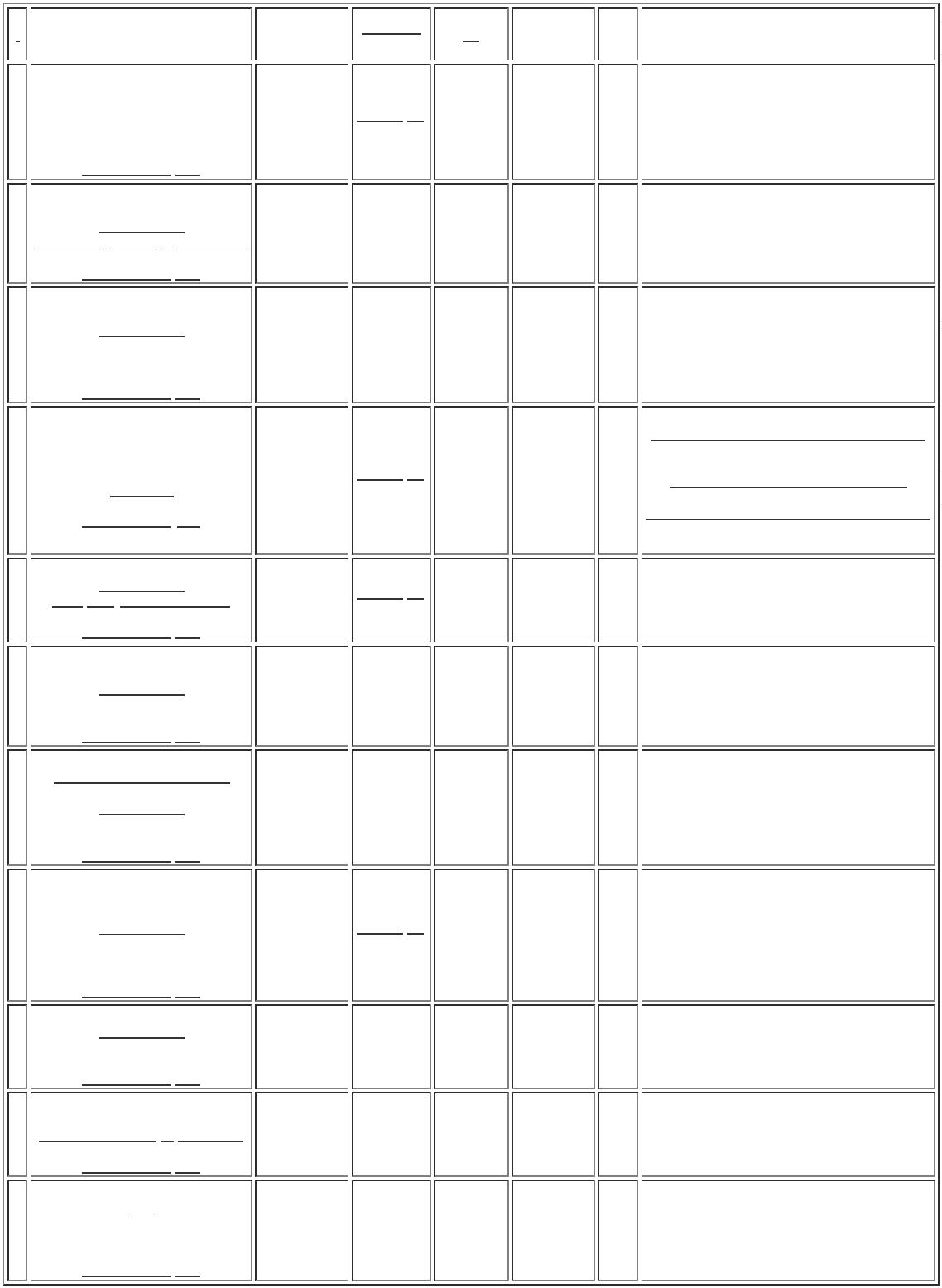 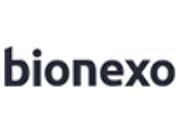 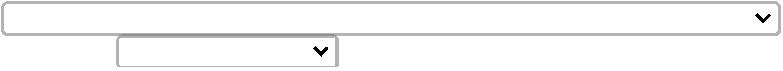 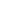 25/08/2023, 17:04BionexoProgramaçãode EntregaPreçoUnitário FábricaPreçoProdutoCódigoFabricanteEmbalagem FornecedorComentárioJustificativaRent(%) Quantidade Valor Total UsuárioCATETER UNICO LUMEN4GX20CM DE ACESSO1VENOSO -> CATETERACES.VEN.CENT.UNIC.LUMEN14GX20CM (ADT) - CATETERDE ACESSO VENOSOCENTRAL 14 GAX20 CM;1,2 e 4 - Nãoatende acondição depagamento/prazo.3 - Não atende acondição deRosana DeOliveiraMouraCATETER PARASUBCLAVIA U/L CVC(ADULTO) EM POLIURETANOII RADIOPACO. PONTAFLEXIVEL. INTRODUTOR. FIOGUIA. COM DISPOSITIVO DESEGURANCA CONFORME NRCarrion SilvaComercial EireliR$48,0000R$0,0000R$2540573-undnull25 Unidade14GAX20CM,1.200,0000biomedical25/08/202311:56pagamento/prazo.32. DILATADOR. COM UNICOLUMEN ESTERIL EM OXIDODE ETILENO EMBALAGEM EMBLISTER FACETRANSPARENTE - UNIDADE;1,2 e 5 - Nãoatende acondição deDIALISADOR DEFIBRAS CAPILARESRosana DeOliveiraMouraDIALISADOR FIBRASCAPILARES F8 HEMODIALISE 40981ALTO FLUXO - UNIDADE21L AREA 2.1M2DIALISADORCarrion SilvaComercial EireliR$54,0000R$0,0000R$39-CXnullpagamento/prazo.3,4 e 6 - Nãorespondeu e-mailde homologação.72 Unidade3.888,0000CAPILAR POLYFLUX25/08/202311:5621L, DORATotalParcial:R$97.05.088,0000Total de Itens da Cotação: 123Total de Itens Impressos: 2Programaçãode EntregaPreçoUnitário FábricaPreçoProdutoCódigoFabricanteEmbalagem FornecedorComentárioJustificativaRent(%) Quantidade Valor Total UsuárioAGULHA DE PLEXOSTIMUPLEX A 22G X 8007MMX 21MM PLEXOBRAQUIAL POR VIAPOSTERIOR EM ADULTOS,BLOQUEIO DOCOMPARTIMENTO DO SOAS,BLOQUEIO DO NERVOISQUIATICO PELA TECNICADE LABAT, SUBGLUTEALATERAL DE PACIENTESADULTOS NÃO OBESOS.Rosana DeOliveiraMouraAGULHA ANEST.DEPLEXO 22GX80MMC/PONTAECOGENICA C/25UNISIS, UNISIS;1 - Nãorespondeu e-mailde homologação.Cientifica MédicaHospitalar LtdaR$54,1200R$0,0000R$338792-CXnull150 Unidade8.118,000025/08/202311:56Rosana DeOliveiraMouraALGODAOHIDROFILO 500GR.(DELICATO),CREMER;1 - Não atende acondição deALGODAO HIDROFILO 500G -PACOTECientifica MédicaHospitalar LtdaR$13,5800R$0,00008365372--1nullnull35 PacoteR$ 475,3000pagamento/prazo.25/08/202311:56Rosana DeOliveiraMoura300 Unidade R$ 714,0000ATADURA GESSADA RAPIDA;1 ao 3 - Nãoatende acondição deATADURA GESSADA10CM X3M BRANCO,POLAR FIX10CM X 3M -MARCA A TITULODE REFERNCIA CREMER OUEQUIVALENTECientifica MédicaHospitalar LtdaR$0,000010PACOTER$ 2,3800pagamento/prazo.25/08/202311:56ATADURA GESSADA RAPIDA0CM X 4M -> ATADURAGESSADA DE 20 CM X 4 M.NAO ESTERIL SECAGEMRAPIDA. COR BRANCA. GESSODISTRIBUIDOUNIFORMEMENTE. EMB.INDIVIDUAL REG MS - MARCAA TITULO DE REFERENCIACREMER OU EQUIVALENTE.2;1,2,5,7 e 8 - Nãoatende acondição deRosana DeOliveiraMouraATADURA GESSADA20CMX4MT C/20(BRANCO) - POLARFIX - POLAR FIXCientifica MédicaHospitalar LtdaR$0,0000R$11374-CXnullpagamento/prazo. R$ 5,2900,4 e 6 - Nãorespondeu e-mailde homologação.300 Caixa1.587,0000325/08/202311:56Rosana DeOliveiraMouraBOLSABOLSA COLOSTOMIATRANSP.ACTIVE-LIFE1P 19-64MM C/10,CONVATECCOLOSTOMIA/ILEOSTOMIA.C/CLIP.TRANSPARENTE(ADULTO) - UNIDADECientifica MédicaHospitalar LtdaR$0,0000R$11343785210079--undnullnull-R$ 9,9000200 Unidade1.980,000025/08/202311:56CAIXA P/ DESCARTEMATERIALPERFUROCORTANTE 13LITROS -> DEVERÁ CONTERO SACO PROTETOR.COMPATÍVEL COM SUPORTESDAS MARCAS DESCARPACK EGRANDESC.;1,4,5,7,8- Nãoatende acondição depagamento/prazo. R$ 7,1200,3,6 - Nãorespondeu e-mailde homologação.Rosana DeOliveiraMouraCOLETOR PERFUROCORT. 13LTDESCARBOX,DESCARBOXCientifica MédicaHospitalar LtdaR$0,0000CX120 Unidade R$ 854,4000225/08/202311:56CAPA DE PROTECAO ESTERILP/ VIDEOCIRURGIA APROX.15 X 250CM -> CAPAPLÁSTICA TRNASPARENTEPARA PROTEÇÃO DOSACESSÓRIOS DEVIDEOCIRURGIA, TAIS COMOCÂMERA, CABO DE FIBRAÓTICA, DENTRE OUTROS -ESPECIFICA PARAUTILIZAÇÃO EM ACESSÓRIOS 7724DE VIDEOCIRURGIA -EMBALAGEM INDIVIDUALTIPO ENVELOPE, QUE;1 - Nãorespondeu e-mailde homologação.- Não atende acondição deCAPA PARAVIDEOCIRURGIAENVELOPADAESTERIL 15X250CM -REF. S0097,AMERICANINSTRUMENTSRosana DeOliveiraMoura2Cientifica MédicaHospitalar LtdaR$0,000019-PCTnullR$ 2,680040 UnidadeR$ 107,2000pagamento/prazo.e 4 -325/08/202311:56Respondeuincorretamente oitem solicitado.POSSIBILITA A ABERTURAASSÉPTICA SEM RASGOS NOFILME E COM MENORLIBERAÇÃO DE FIBRAS -PRODUTO DE USO ÚNICO -ISENTO DE LÁTEX.S -DESCARTAVEL UNIDADE21CATETER EPIDURAL P/ANESTESIA CONTINUA N 16G6 -> CATETER EPIDURAL N6637-CATETER EPIDURALP/ANESTESIA CONT.16G, PORTEXUNDCientifica MédicaHospitalar Ltdanull;1 - Nãorespondeu e-mail 43,5600de homologação.R$R$0,000050 UnidadeR$Rosana DeOliveiraMoura2.178,00003https://bionexo.bionexo.com/jsp/RelatPDC/relat_adjudica.jsp2/13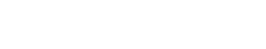 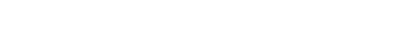 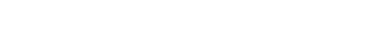 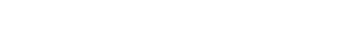 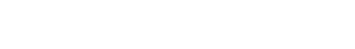 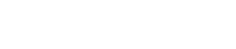 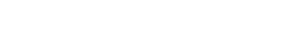 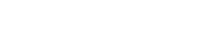 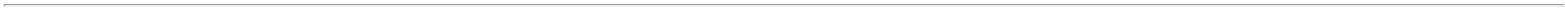 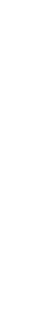 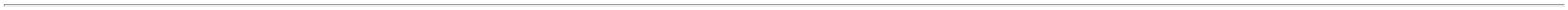 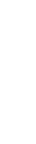 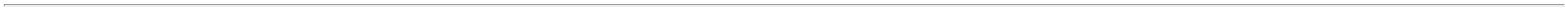 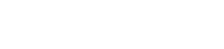 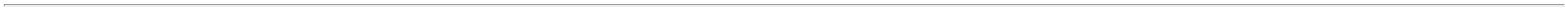 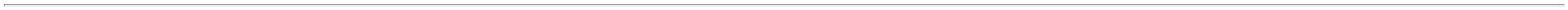 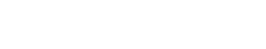 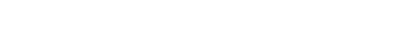 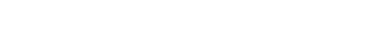 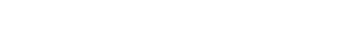 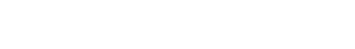 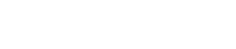 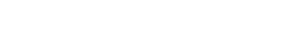 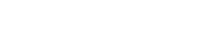 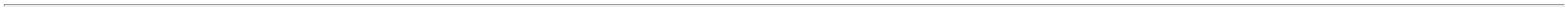 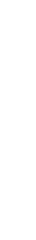 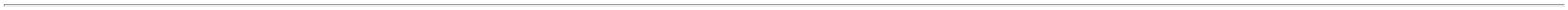 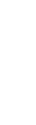 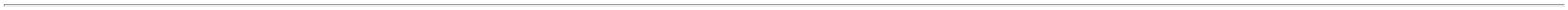 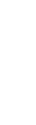 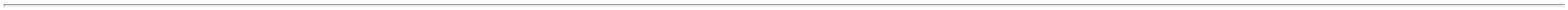 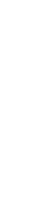 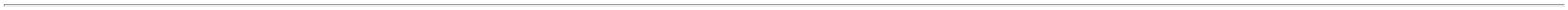 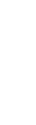 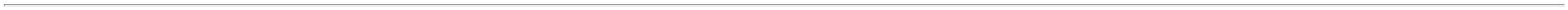 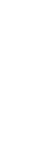 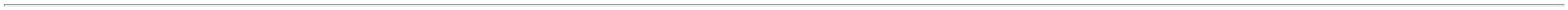 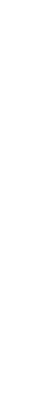 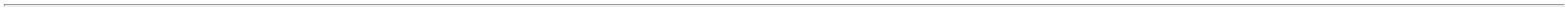 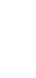 25/08/2023, 17:04Bionexo16G - PARA ANESTESIACONTINUA. EM NYLONPOLIAMIDA. GRADUADO EMCM NA LATERAL E25/08/202311:56EXTREMIDADE DISTAL COMORIFICIOS LATERAIS. LISTARADIOPACA E ADAPTADORLUER LOCK COM TRAVAPOSITIVA E ADAPTADOR QUECONTROLA PROFUNDIDADE.ESTERIL EM OXIDO -UNIDADECATETER INTRAVENOSOPERIFÉRICO C/ DISPOSITIVOSEGURANÇA N22 ->ATOXICO, APIROGENICO,ESTÉRIL, EMBALADOINDIVIDUALMENTE. COM RG. 19689MS. DEVERÁ CONTERDISPOSITIVO DE SEGURANÇAQUE ATENDA A NR 32 EPORTARIA 1748/2011. -UNIDADERosana DeOliveiraMouraCATETERINTRAVENOSO PER.22G C/DISP C/100 -DESCARPACK -;1 e 2 - Nãorespondeu e-mail R$ 1,4900de homologação.Cientifica MédicaHospitalar LtdaR$0,0000R$222246---CAIXACAIXAUNDnullnullnull1200 Unidade1.788,000025/08/202311:56DESCARPACKCATETER INTRAVENOSOPERIFÉRICO Nº24DISPOSITIVO SEGURANÇA ->ATOXICO, APIROGENICO,ESTÉRIL, EMBALADOINDIVIDUALMENTE. COM RG. 19690MS. DEVERÁ CONTERDISPOSITIVO DE SEGURANÇAQUE ATENDA A NR 32 EPORTARIA 1748/2011 -UNIDADERosana DeOliveiraMouraCATETERINTRAVENOSO PER.24G C/DISP C/100 -DESCARPACK -;1 e 2 - Nãorespondeu e-mail R$ 1,5300de homologação.Cientifica MédicaHospitalar LtdaR$0,0000100 Unidade R$ 153,000025/08/202311:56DESCARPACKCATETER VENOSO CENTRALDUPLO LUMEN 7FR 14/18GA20CM S/ BIST. -> - KIT DECATETER SUBCLAVECATETER DUPLOLUMEN 7FRX20C/FIO GUIA(MEDIKATH), HTSTECNOLOGIA -MEDIKARosana DeOliveiraMoura;1 ao 5 - Nãoatende acondição deCOMPLETO (TIPO BANDEJA) -SEM BISTURI E VÁLVULAANTI-REFLUXO - CONTENDO:DILATADOR; FIO GUIA;Cientifica MédicaHospitalar LtdaR$49,4500R$0,00001654015 UnidadeR$ 741,7500pagamento/prazo.25/08/202311:56PONTA RADIOPACA;SERINGA; AGULHA; GRAMPO.-CONFORME NR 32.COLETOR DE URINA SISTEMAABERTO NAO ESTERIL2000ML -> COLETOR DEURINA SISTEMA ABERTO000ML - COLETOR DE URINASISTEMA ABERTO DE BAIXADENSIDADE.DESCARTÁVEL,CAPACIDADE 2000 ML.GRADUADO. TRANSPARENTE.COM CORDAO PARARosana DeOliveiraMoura2BOLSA COLETORAURINA 2000MLSIST/ABERTO,SEGMED;1 e 2 - Nãoatende acondição deCientifica MédicaHospitalar LtdaR$0,0000R$30222-UNDnullR$ 0,33006000 Unidade1.980,0000pagamento/prazo.25/08/202311:56AMARACAO. NAO ESTERIL.REG. MS. - UNIDADE;1 - Respondeuincorretamente oitem solicitado. 2- Não atende acondição deRosana DeOliveiraMouraEQUIPO MULTVIASC/CLAMP CX/800UND, DESCARPACKDISPOSITIVO ADULTO 2 VIASY EM SILICONECientifica MédicaHospitalar LtdaR$0,0000R$4037915-CAIXAnullR$ 0,70001600 Unidade1.120,0000pagamento/prazo.25/08/202311:563- Nãorespondeu e-mailde homologação.DISPOSITIVO INTRAVENOSOPERIFERICO N 21 -> AGULHAC/ PROTETOR FECHADO,DISPOSITIVO INTRAVENOSOPERIF 21(SCALP) -DISPOSITIVO INTRAVENOSOPERIFERICO N 21. COMDISPOSITIVO DESEGURANCA. AGULHA C/PROTETOR FECHADO.SILICONIZADA. BIZEL;1 - NãoRosana DeOliveiraMourarespondeu e-mailde homologação.2 - Não atende acondição deESCALPE N.21GC/DISP. C/100,DESCARPACKTRIFACETADO. ASASCientifica MédicaHospitalar LtdaR$0,000041390-UNDnullR$ 0,3800100 UnidadeR$ 38,0000FLEXIVEIS. COR PADRAOCONFORME NUMERACAO.EXTENSAO COM CONEXAOLUER-LOCK. PROTETORFECHADO. ESTERILIZADOPOR EXIDO DE ETILENO.EMBALAGEM PRIMARIAINDIVIDUAL EM PGC,25/08/202311:56pagamento/prazo.EMBALAGEM SECUNDARIACAIXA. REG MS. EMCUMPRIMENTO A NR 32/2005.-UNIDADEDOSADOR ORAL 20ML C/TAMPA LINHA ORAL PACK S/ADAPTADOR -> - SEM;1 e 2 - Nãoatende aADAPTADOR FARMACEUTICORosana DeOliveiraMoura-CONFECCIONADO EMSERINGA DOSADORAORAL 20ML C/40WILTEX , WILTEXcondição depagamento/prazo. R$ 0,83003 e 4 - Nãorespondeu e-mailde homologação.POLIMEROS PEAD + PEBDATOXICO. INERTE. QUECORRESPONDEM AODIAMETRO DOS VIDROS MAISUTILIZADOS PARA O ENVASEDE MEDICAMENTOS. -UNIDADECientifica MédicaHospitalar LtdaR$0,0000442731213--CXnullnull400 Unidade R$ 332,000025/08/202311:56DRENO DE SUCCAO ESTERILC/ AG 4.8 MM / MINIMO6641DRENO SUCCAO4.8MM (BIOVACUO),BIOTECUNDCientifica MédicaHospitalar Ltda;1 - Não atende acondição depagamento/prazo.2 - Nãorespondeu e-mailde homologação.R$19,1800R$0,00004 UnidadeR$ 76,7200 Rosana DeOliveiraMoura400ML -> DRENO DE SUCCAON 4.8 400ML SANFONADA -DRENO DE SUCCAO PORSISTEMA FECHADO (POSOPERATORIO) C/25/08/202311:56CAPACIDADE DE 400 ML.AGULHA NR. 4.8 MM C/CATETER P/ DRENAGEM.TUBO EXTENSOR. CONECTOREM Y E 1 CANULAhttps://bionexo.bionexo.com/jsp/RelatPDC/relat_adjudica.jsp3/13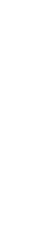 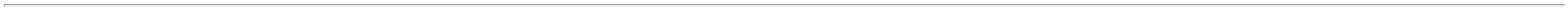 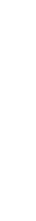 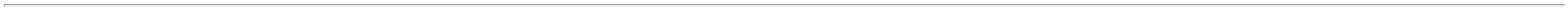 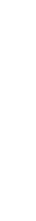 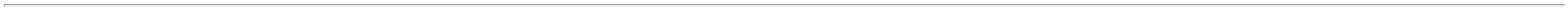 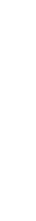 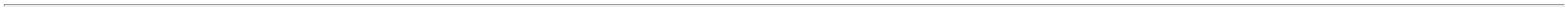 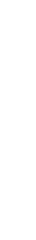 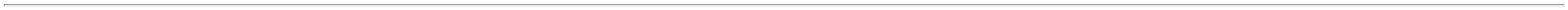 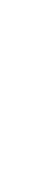 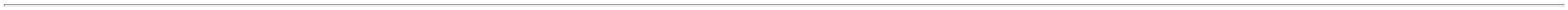 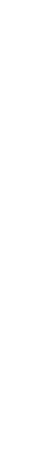 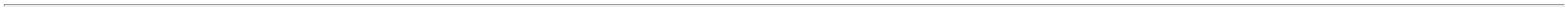 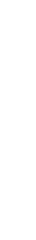 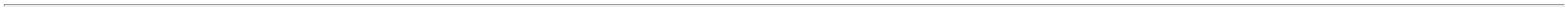 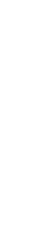 25/08/2023, 17:04BionexoESTERILIZADA A OXIDO DEETILENO. EMBALAGEMPRIMARIA INDIVIDUAL EMPGC. EMB. SECUNDARIA EMCAIXA. REG MS. - UNIDADEELETRODO DESC. P/MONITORIZACAO CARDIACA -GEL LIQUIDO -> -MARCA/MODELO A TITULO DEREFERENCIA 3M (2223) OUEQUIVALENTE. - UNIDADERosana DeOliveiraMouraELETRODODESC.MONIT.ADULTOECG SF02 C/50;1 e 2 - Nãoatende acondição deCientifica MédicaHospitalar LtdaR$0,0000R$4839444811233-PCTnullR$ 0,21806000 Unidade1.308,0000MAXICOR, MAXICORpagamento/prazo.25/08/202311:56EQUIPO GRAVIT P/ SANGUE EHEMODERIVADOS ->EQUIPODE GRAVIDADE- FILTRO18CM2.C/170 MICRAS-EQUIPO P/SANGUE EHEMODERIVADOS DEGRAVIDADE. AJUSTADO P/ 20GOTAS/MLAPROXIMADAMENTE.CAMARAS DUPLAS FLEXIVEISEM PVC ATOXICO.EQUIPORosana DeOliveiraMouraTRANSFUSAO DESANGUE CAMARADUPLA COM FILTROLUER LOCK -;1 - NãoTRANSPARENTE. FILTRO DECientifica MédicaHospitalar LtdaR$0,000049-PACOTEnullrespondeu e-mail R$ 3,8000de homologação.100 Unidade R$ 380,000018 CM2. C/ MALHA DE 170MICRAS. PINCA ROLETE DECORTA-FLUXO E DESCANSOP/ O TUBO. TUBO FLEXIVELDE PVC ATOXICO C/ 1.50 MAPROXIMADAMENTE.CONECTOR LUER MACHO. C/PROTETOR. ESTELIZADO EMOXIDO DE ETILENO.25/08/202311:56LAMEDID - LAMEDIDEMBALAGEM INDIVIDUALTIPO BLISTER C/PGC. REGMS-UNIDADEEQUIPOMACROGOTASFLEXIVEL COMINJETOR LATERALCOM FILTRO LUERSLIP, DESCARPACK;1 - Não atende acondição depagamento/prazo.2,3 e 4 - Nãorespondeu e-mailde homologação.Rosana DeOliveiraMoura500 Unidade R$ 365,0000EQUIPO P/ SOL PARENTMACROGOTAS GRAVIT C/INJETOR LATERALCientifica MédicaHospitalar LtdaR$0,00005502--PACOTEnullnullR$ 0,7300R$ 7,780025/08/202311:56Rosana DeOliveiraMouraESPARADRAPOIMPERMEAVELESPARADRAPO 100%ALGODAO 10CM X 4.5M ->RL 12888C/4,5M;1 - Não atende acondição depagamento/prazo.Cientifica MédicaHospitalar LtdaR$0,0000R$1504 Rolo10CMX4,5MT3.921,1200C/CAPA, MAXICOR25/08/202311:56ESPARADRAPO HIPOALERG(MICROPORE) 25MMX4.5M ->ESPARADRAPO HIPOALERG(MICROPORE) 25MMX4.5M -ESPARADRAPOHIPOALERGENICO EM NAOTECIDO (TIPO MICROPORE) 38872COM ADESIVO ACRILICOROLO DE 25 MM X 4.5 MAPROXIMADAMENTE.Rosana DeOliveiraMouraFITA MICROPOREHIPOALERGICA5MMX10M C/CAPA,Cientifica MédicaHospitalar LtdaR$0,000053-UNDnull-R$ 2,380060 UnidadeR$ 142,80002CIEX25/08/202311:56EMBALAGEM DE PROTECAOEM PGC RIGIDO. REG MS. -UNIDADEESPARADRAPO HIPOALERG(MICROPORE) 50MMX4.5M ->ESPARADRAPO HIPOALERG(MICROPORE) 50MMX4.5M -ESPARADRAPOHIPOALERGENICO EM NAOTECIDO (TIPO MICROPORE). 38874COM ADESIVO ACRILICOROLO DE 50 MM X 4.5 MAPROXIMADAMENTE.Rosana DeOliveiraMouraFITA MICROPOREHIP. 50X10M C/CAPA- CIEX - CIEX;1 - Não atende acondição depagamento/prazo.Cientifica MédicaHospitalar LtdaR$0,0000R$54-UNDnullR$ 3,7000600 Unidade2.220,000025/08/202311:56EMBALAGEM DE PROTECAOEM PGC RIGIDO REG MS. -UNIDADE;1 e 5 - NãoESPATULA DE MADEIRAABAIXADOR DE LINGUA EMB.INDIVIDUAL -> ABAIXADORDE PARA LINGUA.EMBALADOINDIVIDUAL NAO ESTERIL.DESCARTAVEL. - UNIDADERosana DeOliveiraMourarespondeu e-mailde homologação.2,3 e 4 - Nãoatende acondição depagamento/prazo.ABAIXADOR DELINGUA C/100 EMB.INDIVIDUAL -Cientifica MédicaHospitalar LtdaR$0,00005528599341775910-PACOTEnullR$ 0,1840500 UnidadeR$ 92,0000THEOTO - THEOTO25/08/202311:56FILTRO UMIDIFICADOR DEBARREIRA HME/HMEFADULTO C/ TUBO EXT. ->UTILIZADO EM VENTILAÇÃOMECÃNICA;UMIDIFICADORPASSIVO;FILTROELETROSTÁTICO PACIENTESACIMA DE 18KG; VOLUMECORRENTE SUPERIOR150ML;PRESENÇA DECONEXÃO P/Rosana DeOliveiraMouraFILTRO BARREIRABACTERIANOADULTO HMEF 48HSEVEN CARE, SEVENCARE;1 e 2 - Nãorespondeu e-mail R$ 4,9800de homologação.CARPNÓGRAFO;MEMBRANASHIDROFÓBICA EHIDROSCÓPIAS; EFICIÊNCIADE FILTRAÇÃO 99,999%;TEMPO DE UTILIZAÇÃO MÁXDE 24 A 48Cientifica MédicaHospitalar LtdaR$0,0000R$56-UNDnull250 Unidade1.245,000025/08/202311:56HORAS;DIÂMETRO DEACOPLAMENTO COMPAT. COMTRAQUEIAS DO VENTILADORPULMONAR NÃO PORTÁTIL;EMBAL. DEVE APRES DADOSDE FABR; TIPO DE ESTERILIZ;VALID.FABR, LOT, ANVISA;1,2,3,5 - NãoRosana DeOliveiraMourarespondeu e-mailde homologação.4 e 6 - NãoLAMINA BISTURIACO CARBONO N.11C/100, DESCARPACKLAMINA DE BISTURI RETA NCientifica MédicaHospitalar LtdaR$0,000079-UNDnullR$ 0,2800400 Unidade R$ 112,000011 -MATERIAL AÇO CARBONO.atende a25/08/202311:56condição depagamento/prazo.https://bionexo.bionexo.com/jsp/RelatPDC/relat_adjudica.jsp4/13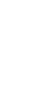 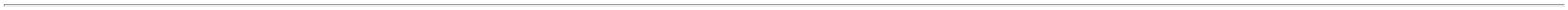 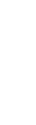 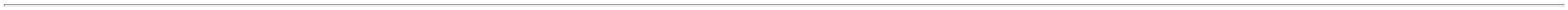 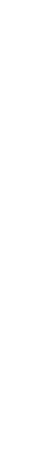 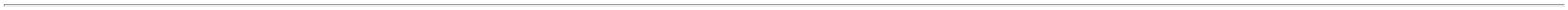 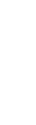 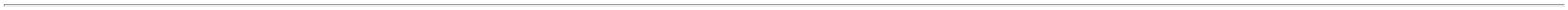 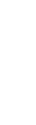 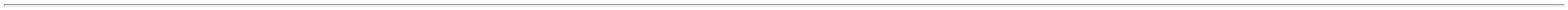 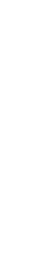 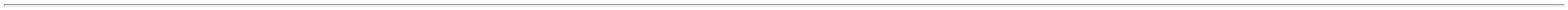 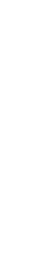 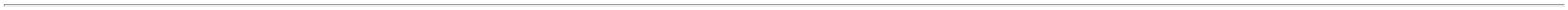 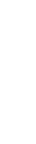 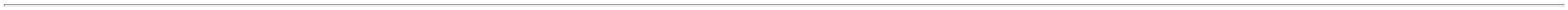 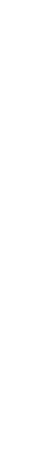 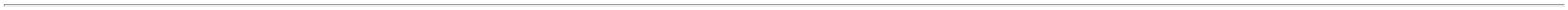 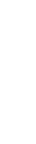 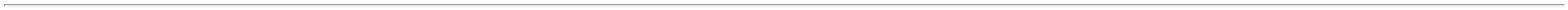 25/08/2023, 17:04Bionexo;1,2,4,6 e 8 - NãoRosana DeOliveiraMoura400 Unidade R$ 109,6000respondeu e-mailde homologação.3,5,7 - NãoLAMINA DE BISTURIACO CARBONO N.15C/100 - DESCARPACKLAMINA DE BISTURI RETA N15 -MATERIAL : AÇOCARBONOCientifica MédicaHospitalar LtdaR$0,000080380--CAIXAnullnullR$ 0,2740atende acondição de-DESCARPACK25/08/202311:56pagamento/prazo.;1,2,4,5 - NãoRosana DeOliveiraMoura500 Unidade R$ 140,0000respodeu e-mailde homologação.3,6,7 - NãoLAMINA DE BISTURI RETA N21 -> ESTERIL; AÇOCARBONO - UNIDADELAMINA BISTURIACO CARBONO N.21C/100, DESCARPACKCientifica MédicaHospitalar LtdaR$0,00008134805UNDR$ 0,2800atende acondição de25/08/202311:56pagamento/prazo.LENCOL HOSPITALAR DESC.70CM X 50M -> 100% FIBRASNATURAIS NÃOTRANSGÊNICAS OU MATERIALRECICLÁVEL; TEXTURA MACIAE RESISTENTE AO ESTADOÚMIDO; NÃO ESTÉRIL; USOÚNICO/DESCARTAVEL; ROLOEMBALADORosana DeOliveiraMouraR$ 938,0000PAPEL LENCOL70CMX50M PLUSC/10 LUDAN, LUDAN;1 ao 3 - Nãorespondeu e-mail R$ 9,3800de homologação.Cientifica MédicaHospitalar LtdaR$0,000083220-CXnull100 Rolo25/08/202311:56INDIVIDUALEMNTE;REGISTRO ANVISA;INDICAÇÃO DE USO: MACA.LUVA CIRURGICA ESTERIL N7,0 -> CONFECCIONADA EMLATEX NATURAL, FORMATOANATÔMICO COM ALTASENSIBILIDADE TATIL, COMBAINHA OU OUTRODISPOSITIVO CAPAZ DEASSEGURAR SEU AJUSTE,USO UNICO TEXTURAUNIFORME, BOAELASTICIDADE, RESISTÊNCIAA TRAÇÃO, COMPR. MIN. DE;1,4 e 5 - Nãoatende acondição deRosana DeOliveiraMouraLUVA CIRURGICAESTERIL 7,0 LIFEPLUS LEMGRUBER,LEMGRUBERCientifica MédicaHospitalar LtdaR$0,000084382-PARnullpagamento/prazo. R$ 1,1700800 ParesR$ 936,00002e 3 - Não265 MM. LUBRIF C/PO25/08/202311:56respondeu e-mailde homologação.BIOABSORVIVEL,ATOXICO,QUE NAO CAUSE DANO AOORGANISMO, ESTERILIZAÇÃOP/ RAIO GAMA OU OXIDO DEETILENO. EMBALADA EIDENTIFICADA DE ACORDOCOM A NBR 13.391/ 95 E NR 6DO MINIST. TRAB. E MIN DASAUDELUVA CIRURGICA ESTERIL N7.5 -> CONFECCIONADA EMLATEX NATURAL, FORMATOANATÔMICO COM ALTASENSIBILIDADE TATIL, COMBAINHA OU OUTRODISPOSITIVO CAPAZ DEASSEGURAR SEU AJUSTE,USO ÚNICO TEXTURAUNIFORME, BOAELASTICIDADE, RESISTÊNCIAA TRAÇÃO, COMPR. MIN. DE;1 e 4 - Nãoatende acondição depagamento/prazo. R$ 1,12002 e 3 - Nãorespondeu e-mailde homologação.Rosana DeOliveiraMouraLUVA CIRURGICALIFE PLUS ESTERILNo 7,5, LEMGRUBERCientifica MédicaHospitalar LtdaR$0,0000R$85381-PARnull1000 Pares1.120,0000265 MM. LUBRIF C/PO25/08/202311:56BIOABSORVIVEL,ATOXICO,QUE NAO CAUSE DANO AOORGANISMO ,ESTERILIZAÇÃO P/ RAIOGAMA OU OXIDO DEETILENO. EMBALADA EIDENTIFICADA DE ACORDOCOM A NBR 13.391/ 95 E NR 6DO MINIST. TRAB. E MIN DASAUDELUVA CIRÚRGICA ESTÉRILN6,5 -> CONFECCIONADA EMLATEX NATURAL, FORMATOANATÔMICO COM ALTASENSIBILIDADE TATIL, COMBAINHA OU OUTRODISPOSITIVO CAPAZ DEASSEGURAR SEU AJUSTEADEQUADO, DE USO ÚNICO,TEXTURA UNIFORME, BOAELASTICIDADE, RESISTÊNCIAA TRAÇÃO, COMPR. MIN. DE;1,2 - Não atendea condição depagamento/prazo.3 - Nãorespondeu e-mailde homologação.Rosana DeOliveiraMouraLUVA CIRURGICAESTERIL 6,5 LIFEPLUS LEMGRUBER,LEMGRUBERCientifica MédicaHospitalar LtdaR$0,00008622482-PARnullR$ 1,1200500 ParesR$ 560,0000265 MM. LUBRIF C/PO25/08/202311:56BIOABSORVIVEL, ATOXICO,QUE NÃO CAUSE DANO AOORGANISMO, ESTERILIZAÇÃOP/ RAIO GAMA OU OXIDO DEETILENO. EMBALADA EIDENTIFICADA DE ACORDOCOM A NBR 13.391/95 E NR 6DO MINIST. TRAB. E MIN DASAUDERosana DeOliveiraMouraMALHA TUBULARORTOPEDICA;1 ao 4 - Nãoatende acondição deMALHA TUBULARORTOPEDICA 100% ALGODAO 39675Cientifica MédicaHospitalar LtdaR$0,000090-1nullR$ 9,7500R$ 0,310020 UnidadeR$ 195,0000R$ 44,640010CMX15MT,10CM X 15MMELHOR MEDpagamento/prazo.25/08/202311:56PRESERVATIVO LATEX NAOLUBRIFICADO -> COMRESERVATORIO, LADOSPARALELOS EMBALADOSINDIVIDUALMENTECOMREGISTRO M.S - UNIDADERosana DeOliveiraMouraPRESERVATIVON/LUBRIFICADOBLOWTEX C/144 -BLOWTEX -;1 e 2 - Nãoatende acondição deCientifica MédicaHospitalar LtdaR$0,000099591262--CAIXACAIXAnullnull144 Unidadepagamento/prazo.25/08/202311:56BLOWTEXSERINGA DESC.05MLS/AG.BICO LUER SLIP(LISA)S/ AGULHA (3) -> SERINGADESC.05MLS/AG.S/DISP.SEG.BICO LUERSLIP - SERINGA38766SERINGA DESC.05ML S/AG LS,DESCARPACKCientifica MédicaHospitalar Ltda;1,2,3,4,5,6 e 8 - R$ 0,1500Não atende acondição depagamento/prazo.7 - Nãorespondeu e-mailde homologação.R$0,00002000 Unidade R$ 300,0000 Rosana DeOliveiraMoura25/08/202311:56DESCARTAVEL DE 05 ML. SEMAGULHA. SEM DISPOSITIVOhttps://bionexo.bionexo.com/jsp/RelatPDC/relat_adjudica.jsp5/13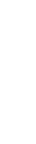 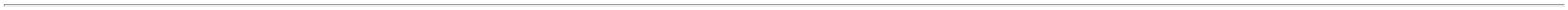 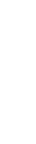 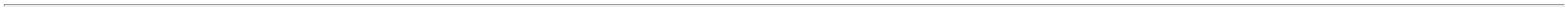 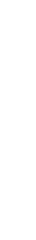 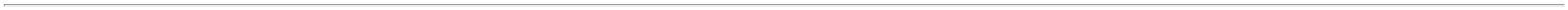 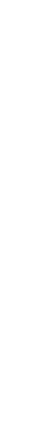 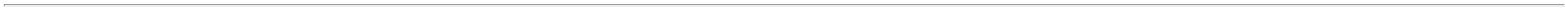 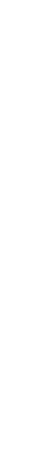 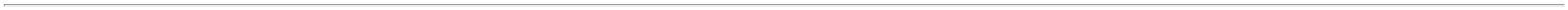 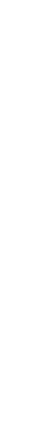 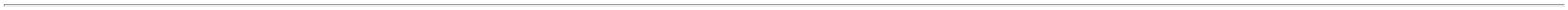 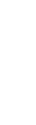 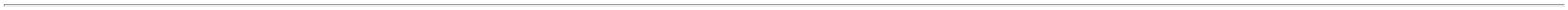 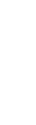 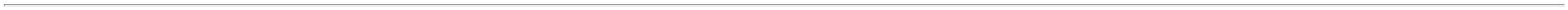 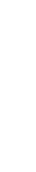 25/08/2023, 17:04BionexoDE SEGURANCA. EMPOLIPROPILENO CRISTAL.ESCALA DE 01 ML. BICO LUERSLIP. EMBOLO SILICONIZADO.COM ANEL DE RETENCAO.ESTERIL. REG. MS. EMCUMPRIMENTO A NR 32/2005-UNIDADE;1 - NãoRosana DeOliveiraMouraSONDA DE FOLEY LATEXSILICONIZ. 2 VIAS N 16 ->ESTERIL, EMBALAGEMINDIVIDUAL E REGISTRO NOMINISTERIO DA SAUDE.respondeu e-mailde homologação.2 - Não atende acondição deSONDA FOLEY N.16C/2 VIAS LATEXSOLIDOR, SOLIDORCientifica MédicaHospitalar LtdaR$0,00001021031041071081101114608609-------UNnullnullnullnullnullnullnullR$ 2,4400R$ 2,4500100 Unidade R$ 244,000025/08/202311:56pagamento/prazo.;1,3,4 - NãoRosana DeOliveiraMouraSONDA DE FOLEY LATEXSILICONIZ. 2 VIAS N14 -ESTÉRIL, EMBALAGEMINDIVIDUAL E REGISTRO NOMINISTÉRIO DA SAUDE.respondeu e-mailde homologação.2 - Não atende acondição deSONDA FOLEY LATEX2VIAS 30ML N.14,DESCARPACKCientifica MédicaHospitalar LtdaR$0,0000UNDUNDUNDUNDUNDUND20 Unidade10 Unidade6 Unidade10 Unidade40 UnidadeR$ 49,0000R$ 26,4000R$ 356,4000R$ 570,0000R$ 40,800025/08/202311:56pagamento/prazo.SONDA DE FOLEY LATEXSILICONIZ. 2 VIAS Nº 22 ->ESPECIFICAÇÃO: ESTÉRIL,EMBALAGEM INDIVIDUAL EREGISTRO NO MINISTERIODA SAÚDE.Rosana DeOliveiraMouraSONDA FOLEY LATEX2VIAS N.22 15-30ML,MEDIX;1 e 2 - Nãorespondeu e-mail R$ 2,6400de homologação.Cientifica MédicaHospitalar LtdaR$0,0000524025/08/202311:56Rosana DeOliveiraMouraSONDASONDA GASTROSTOMIASILICONE 18 FR 3 VIAS ->SONDA DE GASTROSTOMIASILICONE N 18FR - UNIDADEGASTROSTOMIAC/BALAO 3VIASSIL.FR.16, WELLLEAD;1 -Não atende acondição depagamento/prazo.Cientifica MédicaHospitalar LtdaR$59,4000R$0,00001496311253167401186125/08/202311:56Rosana DeOliveiraMouraSONDA GASTROSTOMIASILICONE 24 FR 3 VIAS ->SONDA DE GASTROSTOMIASILICONE N 24 - UNIDADESONDA;1 - Não atende acondição depagamento/prazo.GASTROSTOMIAC/BALAO 3VIASFR.24, WEALL LEADCientifica MédicaHospitalar LtdaR$57,0000R$0,000025/08/202311:56SONDA NASOGASTRICALONGA ESTERIL EM PVCSILICONIZADO N 16 ->ESTERIL, EMBALAGEMINDIVIDUAL REG MS -UNIDADERosana DeOliveiraMouraSONDANASOGASTRICALONGA N.16FOYOMED ,FOYOMEDCientifica MédicaHospitalar LtdaR$0,0000-R$ 1,0200R$ 1,100025/08/202311:56Rosana DeOliveiraMouraSONDA NASOGASTRICALONGA PVC SILICONIZ. N 18 -ESTERIL, EMBALAGEMINDIVIDUAL E REGISTRO NOMINISTERIO DA SAUDE.SONDANASOGASTRICALONGA N.18FOYOMED,;1 - Não atende acondição depagamento/prazo.Cientifica MédicaHospitalar LtdaR$0,0000100 Unidade R$ 110,000025/08/202311:56FOYOMEDSONDA P/ ASPIRACAOTRAQUEAL SILICONIZADA Nº14 COM VALVULA - SONDA P/ASPIRAÇÃO TRAQUEALRosana DeOliveiraMoura200 Unidade R$ 180,0000SONDA ASPIRACAOTRAQUEALS/VALVULA N.14,EMBRAMED;1 e 2 - Nãoatende acondição deESTERIL SILICONIZADA Nº14;ESTERIL, COM VALVULAINTERMITENTE PARAPRESSÃO NEGATIVA,EMBALADACientifica MédicaHospitalar LtdaR$0,00001121161198574---UNDUNDCXnullnullnullR$ 0,9000pagamento/prazo.25/08/202311:56INDIVIDUALMENTE. UNIDADESONDA URETRAL PVCSILICONIZADO N 14 -Rosana DeOliveiraMoura;1 - Não>ESTERIL, EMBALAGEMSONDA URETRALPVC N.14, FOYOMEDCientifica MédicaHospitalar LtdaR$0,0000451respondeu e-mail R$ 0,7000de homologação.80 UnidadeR$ 56,0000INDIVIDUAL E REGISTRO NOMINISTRO DA SAUDE -UNIDADE25/08/202311:56;1 e 2 - Nãorespondeu e-mailde homologação.3 e 4 - Nãoatende acondição deRosana DeOliveiraMouraSONDA URETRAL PVCSILICONIZADO Nº 12 ->ESTERIL, EM EMBALAGEMINDIVIDUAL.SONDA URETRALESTERIL N.12,BIOBASECientifica MédicaHospitalar LtdaR$0,0000452R$ 0,9000140 Unidade R$ 126,0000pagamento/prazo.25/08/202311:565- Não atingefaturamentomínimo.Rosana DeOliveiraMouraTALA METALICA DE20 IMOBILIZACAO DE DEDO 12 X 69118TALA METALICAIMOBILIZACAO(12X180) C/12, MSO;1 - Não atende acondição depagamento/prazo.Cientifica MédicaHospitalar LtdaR$0,00001--1nullnullR$ 0,570072 Unidade10 UnidadeR$ 41,0400180 MM25/08/202311:56Rosana DeOliveiraMoura;1 e 2 - Nãoatende aTELA INORGANICA EM21 POLIPROPILENO APROX. 15 X 25943TELA INORGANICAMARLEX 15X15CM,INTRACORPCientifica MédicaHospitalar LtdaR$28,0000R$0,00001UNDR$ 280,0000condição depagamento/prazo.15 CM25/08/202311:56TOUCA CIRURGICA DESC.BRANCA C/ ELASTICO ->CONFECCIONADA EM TECIDONÃO TECIDO ( TNT),23 GRAMATURA 10, C/ ELASTICOELASTICO ESPECIAL NOPERÍMETRO, BOM;1,2,3,5 e 6 - Nãoatende acondição depagamento/prazo. R$ 0,06804 e 7 - Nãorespondeu e-mailde homologação.TOUCARosana DeOliveiraMoura10000 Unidade R$ 680,0000DESCARTAVELSANFONADA COMELASTICO CX/100ANADONA,Cientifica MédicaHospitalar LtdaR$0,00001402-CXnull25/08/202311:56ANADONAACABAMENTO, TAMANHOUNICOTotalParcial:R$39.132,170035780.0Total de Itens da Cotação: 123Total de Itens Impressos: 47https://bionexo.bionexo.com/jsp/RelatPDC/relat_adjudica.jsp6/13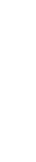 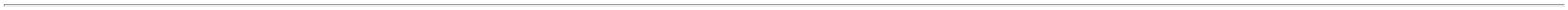 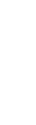 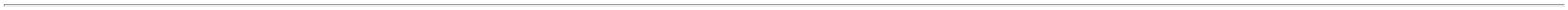 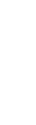 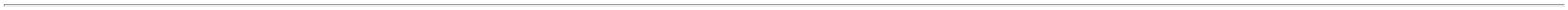 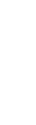 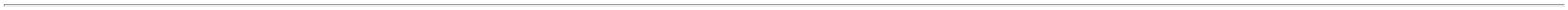 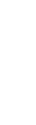 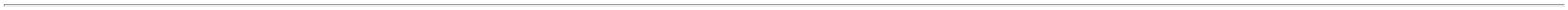 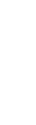 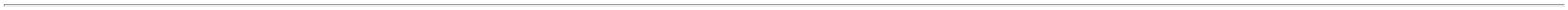 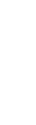 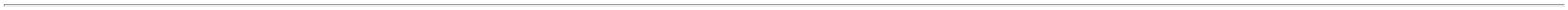 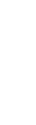 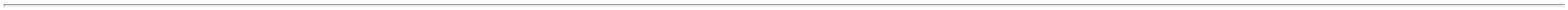 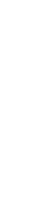 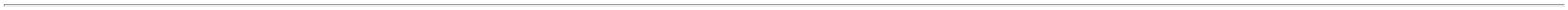 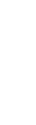 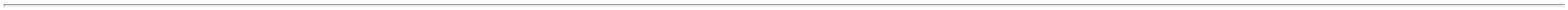 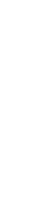 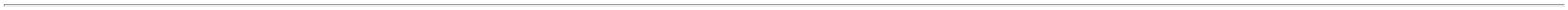 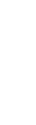 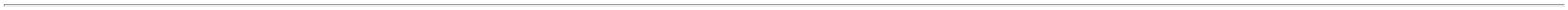 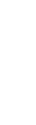 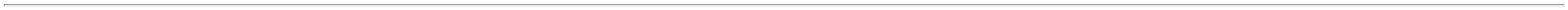 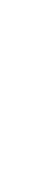 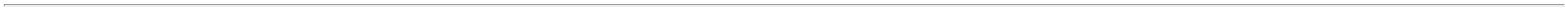 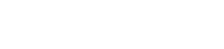 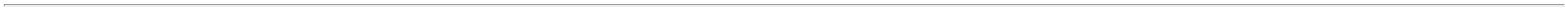 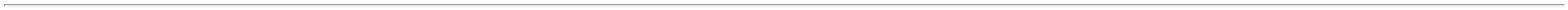 25/08/2023, 17:04BionexoProgramaçãode EntregaPreçoUnitário FábricaPreçoProdutoCódigoFabricanteEmbalagem FornecedorComentárioJustificativaRent(%) Quantidade Valor Total UsuárioAGULHA DESC 13X4.5ESTERIL -> AGULHADESCARTAVEL 13X4.5 -AGULHA DESCARTAVELESTERIL. SILICONIZADA.HASTE EM ACO INOXIDAVELCOM PONTA EM BISELTRIFACETADO. CANHAOPLASTICO EM CORUNIVERSAL. CONECTORPADRAO ADAPTAVEL ASERINGAS E OUTROSDISPOSITIVOS. PROTETORPLASTICO.EMBALAGEMINDIVIDUAL. COM ABERTURAASSEPTICA.. DEVERA;1,2,3,4,5,6,7 e 9Rosana DeOliveiraMoura-Não atende acondição deAGULHADMI MaterialMedicoHospitalar LtdaHIPODERMICADESCARTAVEL13X4,5, SOLIDORR$0,0000425467-CXnullpagamento/prazo. R$ 0,07508 e 10 - Nãorespondeu e-mail300 UnidadeR$ 22,500025/08/202311:56de homologação.CONSTAR EXTERNAMENTEDADOS DE IDENTIFICACAO.PROCEDENCIA. TIPO DEESTERILIZACAO. DATA DEVALIDADE. NUMERO DO LOTEE REG MS - UNIDADECANULA ENDOTRAQUEALDESC. C/ BALAO N 7.5 ->CANULA ENDOTRAQUEAL C/CUFF N.7.5 ESTERILDESCARTAVEL DE PLASTICOTRANSPARENTE - COMARMADURA INTERIOR DEFILAMENTO METALICO -PONTA BISELADA. BALAOINSUFLAVEL CONECTADO AOBALAO PILOTO EXTERIOR.ADAPTADOR UNIVERSAL AOSISTEMA DE VENTILACAOARTIFICIAL ESTERILIZADO AOXIDO DE ETILENO EMB PGC.REG MS - UNIDADE;1 - Respondeufrete FOB. 2 e 4 -Não respondeu e-mail dehomologação. 3 e5 - Não atende acondição deRosana DeOliveiraMoura190 Unidade R$ 731,5000SONDA ENDOT DESCC/B 7.5MMGOODCOME,DMI MaterialMedicoHospitalar LtdaR$0,0000156279-CXnullR$ 3,8500GOODCOME25/08/202311:56pagamento/prazo.;1,3 e 4 - Nãoatende acondição deRosana DeOliveiraMouraCOLETOR SECRECAOCOLETORBRONCOZAMMI TR110ML, ZAMMIDMI MaterialMedicoHospitalar LtdaR$,000032BRONCOSCOPIA/ENDOSCOPIA 4097920ML - UNIDADE-IMIDADEnullpagamento/prazo. R$ 8,90002,5 e 6 - Nãorespondeu e-mail40 UnidadeR$ 356,00000125/08/202311:56de homologação.FIO ABSO SIN MULT 1 C/90CMAG1/2 CIL 4.8CM -> FIOABSO SIN MULT 1 C/ 45 A0CM AG1/2 CIL 4.8CM. - FIOCIRURGICO ABSORVIVEL9Rosana DeOliveiraMouraFIO POLYCRYLFECH.G.VIOLETA 190CM AG.4,8CM281001,SINTETICO MULTIFILAMENTOTRANCADO N 1 COM 90CMCOM AGULHA 1/2 CIRCULOCILINDRICA DE 4.8 CMEMBALAGEM PGC E /OUALUMINIZADA E REG. MS(FECHAMENTO GERAL). -ENVELOPEDMI MaterialMedicoHospitalar LtdaR$,0000R$5838885-ENVnull-R$ 8,1500432 Envelope03.520,800025/08/202311:56POLYSUTUREFIO ABSO SIN MULT 3-0AG3/8 3 A 3.2CMCIRC.CIL.C/70 A 90CM -> FIOABSO SIN MULT 2-0C/45 A70CM AG1/2CIRC.CIL 2.6CM -Rosana DeOliveiraMouraFIO POLYCRYLGASTRO VIOLETA 3-0 70CM AG.3CMFIO CIRURGICO ABSORVIVELSINTETICO MULTIFILAMENTOTRANCADO N 2-0 COM 70 CMCOM AGULHA 1/2 CIRCULOCILINDRICA DE 2.6 CMEMBALAGEM PGC E/OUALUMINIZADA E REG. MS(GASTROINTESTINAL) -UNIDADEDMI MaterialMedicoHospitalar LtdaR$0,00005938083-ENVnull-R$ 5,7200108 Unidade R$ 617,7600151030,25/08/202311:56POLYSUTUREFIO CATGUT CROMADO. 0C/90CMAG1/2CIR.CIL4.8A5.0CM ->FIO CATGUT CROMADO. 0C/45 A 90CMAG1/2CIR.CIL4.8A5.0 - FIOCIRURGICO CATGUTCROMADO N 0 COM 90 CMCOM AGULHA 1/2 CIRCULOCILINDRICA DE 4.8 A 5.0 CMEMBALAGEM PGC E/OUALUMINIZADA E REG. MS(FECHAMENTO GERAL). -ENVELOPEFIO CATGUTCROMADOFECH.G.OB/GIN.090CM AG.5CMCC29210,Rosana DeOliveiraMoura48 Envelope R$ 211,2000DMI MaterialMedicoHospitalar LtdaR$0,00006338900-ENVnull-R$ 4,400025/08/202311:56POLYSUTUREFIO CIRUR. ABSORVIVEL 2-0C/ AG 2.6CM -> FIO ABSO SINMULT 2-0C/45 A 70CMAG1/2CIRC.CIL 2.6CM - FIOCIRURGICO ABSORVIVELSINTETICO MULTIFILAMENTOTRANCADO N 2-0 COM 70 CM 15611COM AGULHA 1/2 CIRCULOCILINDRICA DE 2.6 CMEMBALAGEM PGC E/OUALUMINIZADA E REG. MS(GASTROINTESTINAL). -ENVELOPERosana DeOliveiraMouraFIO POLYCRYLGASTRO VIOLETA 2-0 70CM AG.2,6CM241020,DMI MaterialMedicoHospitalar LtdaR$,0000R$6649--ENVnullnull-R$ 6,2000216 Envelope01.339,200025/08/202311:56POLYSUTUREFIO POLIPROPILENO 3-0C/75CMAG1/2CIR.CIL2.5A2.6CM ->FIO POLIPROPILENO 3-38950FIO SURGIPRO II 3,01/2 CIR CORPOPLANO 2,6CM2XMQ2,6 75CM2PPN84630V,CXDMI MaterialMedicoHospitalar Ltda;1 - Nãorespondeu e-mailde homologação.R$ 8,8200R$0,0000120 UnidadeR$Rosana DeOliveiraMoura1.058,400020C/75CM25/08/202311:562AG1/2CIR.CIL2.5A2.6CM -FIO CIRURGICO DECOVIDIENPOLIPROPILENO AZUL N 3-0COM 75 CM COM 02 AGULHAS1/2 CIRCULO CILINDRICA DE2.5 A 2.6 CM EMBALAGEMhttps://bionexo.bionexo.com/jsp/RelatPDC/relat_adjudica.jsp7/13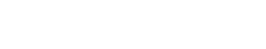 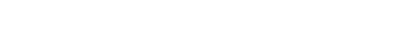 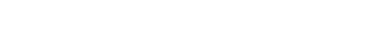 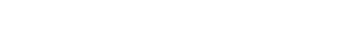 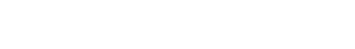 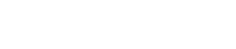 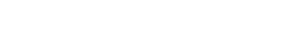 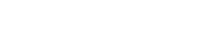 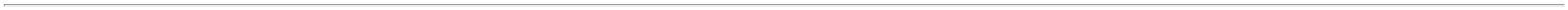 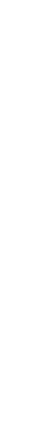 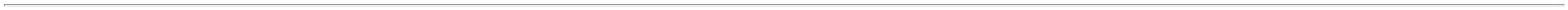 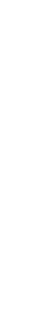 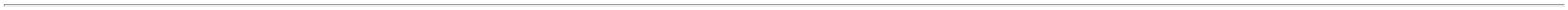 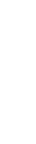 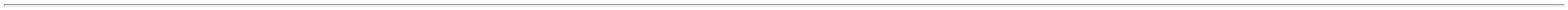 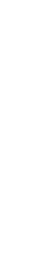 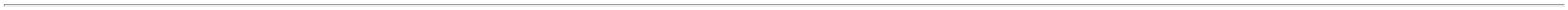 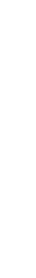 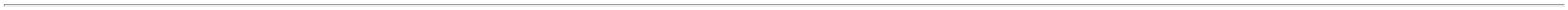 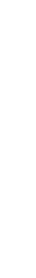 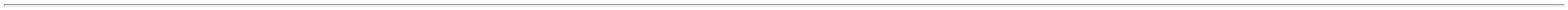 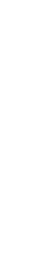 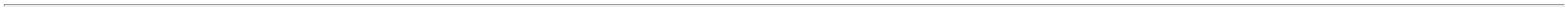 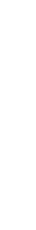 25/08/2023, 17:04BionexoPGC E/OU ALUMINIZADA EREG. MS (CARDIOVASCULAR).UNIDADE-FIO POLIPROPILENO 6-C/75CM 2AG3/8CIR.CIL.2A1.3CM -> FIOPOLIPROPILENO 6-0 C/75CM01Rosana DeOliveiraMoura2AG3/8CIR.CIL 1.2A1.3CM -FIO CIRURGICO DEFIO PROLENE AZUL6,0 AG. 1,3 CM 75CM3/8 CIR. CIL. 2XCQ2PPN81660V,DMI MaterialMedicoHospitalar Ltda;1 - Respondeuincorretamente oitem solicitado.R$7,5200R$0,000070POLIPROPILENO AZUL N 6-0 38954COM 75 CM COM 02 AGULHAS-CXnull24 UnidadeR$ 420,4800125/08/202311:563/8 CIRCULO CILINDRICA DE.2 A 1.3 CM EMBALAGEMPGC E/OU ALUMINIZADA EREG. MS (CARDIOVASCULAR).UNIDADECOVIDIEN1-GRAMPEADOR LINEARCORTANTE 75MM ENDOSURG-> GRAMPEADOR LINEARCORTANTE 75MM -;1 - Não atende acondição deRosana DeOliveiraMouraINSTRUMENTAL ESTERIL.PARA USO EM UM UNICOPACIENTE. QUEGRAMPEADORLINEAR CORTANTE80MM GIA 8038SBR,COVIDIEN /DMI MaterialMedicoHospitalar Ltdapagamento/prazo.R$R$R$7338025-UNIDADEnull5 Unidade2- Não1.100,0000 0,00005.500,0000SIMULTANEAMENTErespondeu e-mailde homologação.25/08/202311:56GRAMPEIA E SEPARA OTECIDO. PODE SER USADOPARA TRANSECCAO.POLYSUTURERESSECCAO E CRIACAO DEANASTOMOSES. - UNIDADEMASCARA LARINGEA DESC.PVC S/LATEX N 04 ->MASCARA LARINGEADESC.PVC.S/LATEX N 4.0 -MASCARA LARINGEADESCARTAVEL COM FORMATOANATOMICO EM L. EM PVC.ISENTO DE LATEX.Rosana DeOliveiraMoura;1 - Respondeufrete FOB. 2 -MASCARA LARINGEADESCARTAVEL NR 4,AMBUDMI MaterialMedicoHospitalar LtdaR$39,6000R$0,00009237993-UNIDADEnullNão respondeu e-mail dehomologação.6 UnidadeR$ 237,600025/08/202311:56ESTERILIZADO EMEMBALAGEM INDIVIDUAL. EMOXIDO DE ETILENO E REG.MS. N 4.0. - UNIDADESERINGA HIPODERMICADESC.1ML C/AG 13X0.3MM->ESPECIFICAÇÃO EMPROLIPROPILENO CRISTAL,ESCALA DE 2 EM 2UNIDADESM AUSENCIA DEESPACO MORTO, ÊMBOLOSILICONIZADO, C/ AGULHAULTRAFINA FIXA C/PROTETOR, EMB EM PGCFILME TERMOPLASTICO. COMREGISTRO NO MINISTERIODA SAUDE - ANVISA -Rosana DeOliveiraMouraSERINGA INS 1MLSLIP C/AG 13X4,5WILTEX, WILTEXDMI MaterialMedicoHospitalar LtdaR$0,000010119695-CXnull-R$ 0,15401800 Unidade R$ 277,200025/08/202311:56UNIDADESONDA FOLEY LATEXCOM BALAO 2 VIAS18FR 30ML - REF.112118, SONDAFOLEY LATEX COMBALAO 2 VIAS 18FR30ML - REF. 112118,WELL LEADSONDA DE FOLEY LATEXSILICONIZADO 2 VIAS Nº 18 -ESPECIFICAÇÃO: ESTÉRIL,EMBALAGEM INDIVIDUAL EREGISTRO NO MINISTERIODA SAÚDE.- UNIDADE;1 e 2 - Nãorespondeu e-mailde homologação.3 - Não atende acondição deRosana DeOliveiraMouraDMI MaterialMedicoHospitalar Ltda>R$0,00001054609-UNnullR$ 2,520010 UnidadeR$ 25,200025/08/202311:56pagamento/prazo.TotalParcial:R$3299.014.317,8400Total de Itens da Cotação: 123Total de Itens Impressos: 13Programaçãode EntregaPreçoUnitário FábricaPreçoProdutoCódigoFabricanteEmbalagem FornecedorComentárioJustificativaRent(%) Quantidade Valor Total UsuárioAGULHA DESCARTAVEL 40X12AGULHA HIP-> COM BISEL TRIFACETADO;1,2,3 e 5 - Nãoatende acondição depagamento/prazo. R$ 0,06704 e 6 - Nãorespondeu e-mailde homologação.40X12MMCX100 UNID-Ello Distribuicao DESCARPACKRosana DeOliveiraMouraE AFIADO, LUBRIFICADO C/SILICONE, CANHÃOAGULHA HIP0X12MM CX100UNID-DESCARPACK -DESCARPACK4R$0,0000R$6TRANSLÚCIDO NA CORPADRÃO, PROTETOR PLÁTICOS/ FURO ESTÉRIL EM ÓXIDODE ETILENO EMB EM P.G.CREG. M.S.644-116000 UnidadeLtda - EppDESCARPACKDESCARTAVEISDO BRASILLTDA1.072,000025/08/202311:56CANULA ENDOTRAQUEALDESC. C/ BALAO N 8.0 ->CANULA ENDOTRAQUEAL C/CUFF N.8.0 ESTERILDESCARTAVEL DE PLASTICOTRANSPARENTE - COMARMADURA INTERIOR DEFILAMENTO METALICO -PONTA BISELADA. BALAOINSUFLAVEL CONECTADO AOBALAO PILOTO EXTERIOR.ADAPTADOR UNIVERSAL AOSISTEMA DE VENTILACAOARTIFICIAL ESTERILIZADO AOXIDO DE ETILENO EMB PGC.REG MS - UNIDADE;1 - Não atende acondição deTUBORosana DeOliveiraMouraENDOTRAQUEAL pagamento/prazo..0 C/ BALAO 2 - NãoCX C/10 LABOR respondeu e-mail R$ 3,2000IMPORT COM de homologação.TUBO8ENDOTRAQUEAL 8.0C/ BALAO CX C/10 -SOLIDOREllo DistribuicaoLtda - EppR$0,0000163896-175 UnidadeR$ 240,000025/08/202311:56IMPOR EXPORT 3 - Não atende aLTDAcondição depagamento/prazo.CATETER INTRAVENOSOPERIFÉRICO Nº20C/DISPOSITIVO SEGURANÇA -;1,4,5 e 6 - Nãoatende acondição depagamento/prazo. R$ 1,79002,3 -Nãorespondeu e-mailde homologação.CATETERINTRAVENOSOEllo Distribuicao DISP SEG 20GRosana DeOliveiraMoura>ATOXICO, APIROGENICO,ESTÉRIL, EMBALADOCATETERINTRAVENOSO DISPSEG 20G CX/100 -MEDIXR$0,0000R$23INDIVIDUALMENTE. COMRG.MS DEVERÁ CONTERDISPOSITIVO DE SEGURANÇAQUE ATENDA A NR 32 EPORTARIA 1748/2011. -UNIDADE19688-15000 UnidadeLtda - EppCX/100 MEDIXBRASIL PROD EODONT LTDA8.950,000025/08/202311:56https://bionexo.bionexo.com/jsp/RelatPDC/relat_adjudica.jsp8/13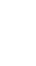 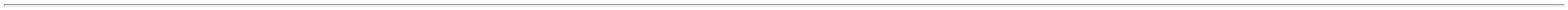 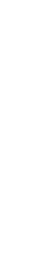 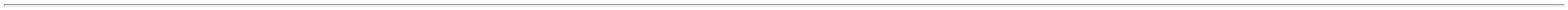 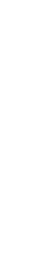 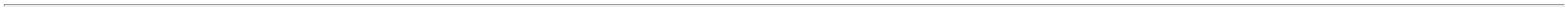 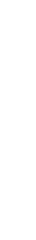 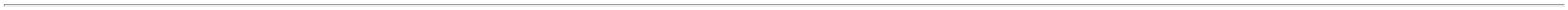 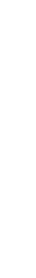 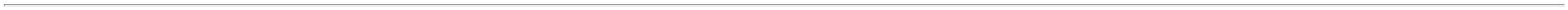 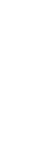 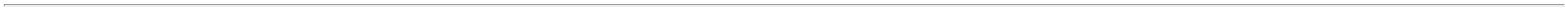 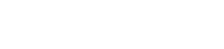 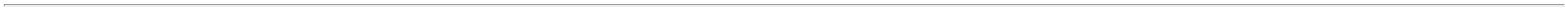 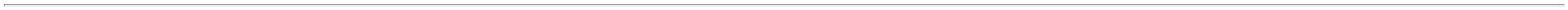 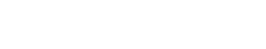 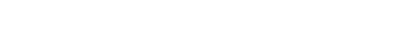 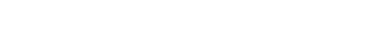 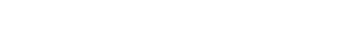 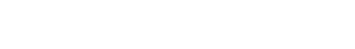 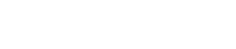 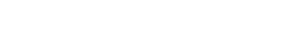 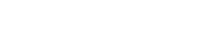 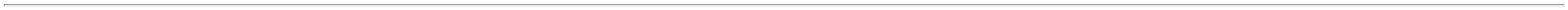 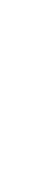 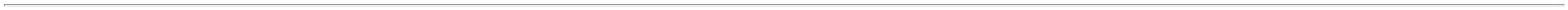 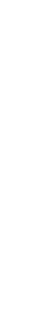 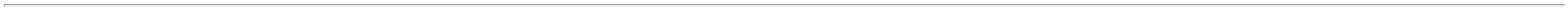 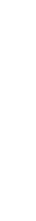 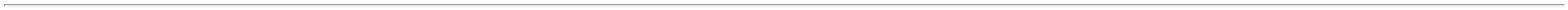 25/08/2023, 17:04BionexoCOLETOR P/ INCONTINENCIAURINARIA ADULTOMASCULINO MIN 120CM ->PRESERVATIVO EM LÁTEX,CONCETORES LUER FÊMEA EMACHO E EXTENSÃO EMTUBO PVC POLIETILENO,FLEXIVEL E ATÓXICO.ESTÉRIL EM ÓXIDO DEETILENO, APIROGÊNICO, COMCOMPRIMENTO DO TUBOIGUAL OU SUPERIOR A 120CM. EMBALADOCOLETORRosana DeOliveiraMoura100 Unidade R$ 146,0000INCONT URINAMASC 1,2MESTERILBIOBASE IND ECOMERCIOLTDACOLETOR INCONTURINA MASC 1,2MESTERIL - BIOBASEEllo DistribuicaoLtda - EppR$0,0000314086-1-R$ 1,460025/08/202311:56INDIVIDUALMENTE. REG MS -UNIDADEESCOVA P/ DEGERMACAO DASMAOS C/ CLOREXIDINA ->COM CERDAS MACIAS. CABOPLASTICO DESCARTAVELEMBALAGEMALUMINIZADA/BLISTER. REGMS - UNIDADEESCOVACLOREXIDINA2% 22ML;1,3,4 - Nãoatende acondição depagamento/prazo. R$ 1,95002 - Nãorespondeu e-mailde homologação.Rosana DeOliveiraMouraESCOVACLOREXIDINA 2%22ML - VICPHARMAEllo DistribuicaoLtda - EppR$0,0000R$5117655-1KEDRION2000 Unidade3.900,0000BRASIL DIST DEPROD HOSPLTDA25/08/202311:56FRALDA GERIATRICADESCARTAVEL XG -> FRALDACOM INDICADOR DEUMIDADE. FORMATOANATOMICO. BARREIRASLATERAIS ANTI VAZAMENTOS.ELASTICO AO REDOR DASPERNAS. COM 4 FITASADESIVAS REPOSICIONAVEISPARA O MAXIMO DE AJUSTE EPROTECAO. COM SISTEMAPARA MAIOR RAPIDEZ NAABSORCAO E MELHORDISTRIBUICAO DO LIQUIDOFLOCOS DE GEL SUPERABSORVENTES. REDUZINDO AUMIDADE. PARA PESO ACIMADE 90KG E CINTURA DE 110 A;1 - NãoFRALDA SLIMGERIATRICA EGEllo Distribuicao C/07 MARDAMRosana DeOliveiraMourarespondeu e-mailde homologação.2 e 3 - Nãoatende acondição deFRALDA SLIMGERIATRICA EG C/07R$0,0000R$7210653-1R$ 1,78003703 PacoteLtda - EppINDUSTRIA ECOMERCIO DEPRODUTOS6.591,3400-MARDAM25/08/202311:56pagamento/prazo.165CM CONFORME APORTARIA 1.480 (31/12/1990)DO MINISTERIO DA SAUDE AMESMA DEVERA ESTAMPARNO ROTULO DA EMBALAGEMDISPENSADO DE REGISTRONO MINISTERIO DA SAUDE. -PACOTEINVOLUCRO OBITOTAM.0.90CMX2.10M ADULTO ->INVOLUCRO OBITOSACO PARAOBITO G TAM90X2,10POLIFILME INDCOMEMBALAGENSLTDA EPPTAM.0.90CMX2.10M ADULTO -INVOLUCRO DE OBITOIMPERMEAVEL. POLIETILENO.FECHAMENTOC/ ZIPER.SELADO E COSTURADO. CORPRETA E/OU CINZA. C/ETIQUETA. TAMANHO;1 - Nãorespondeu e-mailde homologação.2 - Não atende a 13,6000condição depagamento/prazo.Rosana DeOliveiraMouraSACO PARA OBITO GTAM 90X2,10 -JUREMAEllo DistribuicaoLtda - EppR$R$0,00007538271-110 UnidadeR$ 136,000025/08/202311:56ADULTO. MEDINDO 0.90CM X2.10M. - UNIDADELANCETA DESC. CORTANTEESTERIL COM DISPOSITIVODE SEGURANCA -> DEVERACONTER DISPOSITIVO DESEGURANÇA QUE ATENDA ANR-32 E PORTARIA 1748/2011LANCETA DESEGURANCA28G CX C/100;1 e 3 - Nãoatende acondição deRosana DeOliveiraMoura5000 Unidade R$ 650,0000LANCETA DESEGURANCA 28G CXC/100 - DESCARPACKEllo DistribuicaoLtda - EppR$0,00008219697-1DESCARPACK pagamento/prazo. R$ 0,1300DESCARTAVEISDO BRASILLTDA2 - Nãorespondeu e-mailde homologação.25/08/202311:56-UNIDADELUVA DE PROCEDIMENTO MNAO ESTERIL - CAIXA COM100 UNIDADES -CONFECCIONADA EM LATEXNATURAL, FORMATOANATOMICO COM ALTASENSIBILIDADE TATIL, C/BAINHA OU OUTROLUVA LATEXPROC. C/ POTAM M 100UNIDDESCARPACKDESCARTAVEISDO BRASILLTDA;1,2,9 e 10 - Nãoatende acondição depagamento/prazo.3,4,5,6,7,8 -RespondeuDISPOSITIVO CAPAZ DEASSEGURAR SEU AJUSTEADEQUADO, DE USO UNICO,TEXTURA UNIFORME, BOAELASTICIDADE RESISTENCIAA TRAÇÃO, COMPRIMENTOMININO DE 230 MM.LUBRIFICADA COM COM POBIOABSORVIVEL, ATOXICO,QUE NÃO CAUSE QUALQUERDANO AO ORGANISMO SOBCONDIÇÕES NROMAIS DEUSOM. AMBI DESTRA.Rosana DeOliveiraMouraLUVA PARA EXAMESE PROCEDIMENTOSDESCARPACK COMTALCO, DESCARPACKEllo DistribuicaoLtda - EppR$11,9900R$0,0000R$87385-UNIDADE1560 Caixa18.704,400025/08/202311:56incorretamente oitem solicitado.REGISTRO MIN. DA SAUDE DEACORDO COM NBR 13.392/95LUVA DE PROCEDIMENTONAO ESTERIL P -CONFECCIONADA EM LATEXNATURAL, FORMATOANATOMICO COM ALTASENSIBILIDADE TATIL, C/BAINHA OU OUTRODISPOSITIVO CAPAZ DEASSEGURAR SEU AJUSTEADEQUADO, DE USO UNICO,TEXTURA UNIFORME, BOAELASTICIDADE RESISTENCIAA TRAÇÃO, COMPRIMENTOMININO DE 230 MM.LUBRIFICADA COM COM POBIOABSORVIVEL, ATOXICO,QUE NÃO CAUSE QUALQUERDANO AO ORGANISMO SOBCONDIÇÕES NROMAIS DEUSOM. AMBI DESTRA. DEACORDO COM NBR 13.392/95E/ REGISTRO MS;1,2,6 - Nãoatende acondição depagamento/prazo.3,4,5 -Respondeuincorretamente oitem solicitado.LUVA LATEXPROC. C/POTAM P 100 UNIDDESCARPACKDESCARTAVEISDO BRASILRosana DeOliveiraMouraLUVAPROCEDIMENTO PDESCARPACK,DESCARPACKEllo DistribuicaoLtda - EppR$11,9900R$0,0000R$88386-CX800 Caixa9.592,000025/08/202311:56LTDA91MASCARA CIRURGICA TRIPLA 29415COM ELASTICODESCARTAVEL. - UNIDADE-MASCARACIRURGICA TRIPLA1Ello Distribuicao MASCARA CIR;1,2,3,4,5 e 8 - R$ 0,0920Não atende acondição deR$0,000010000 Unidade R$ 920,0000 Rosana DeLtda - EppTRIPLA C/ELASTICO C/50OliveiraMourahttps://bionexo.bionexo.com/jsp/RelatPDC/relat_adjudica.jsp9/13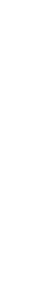 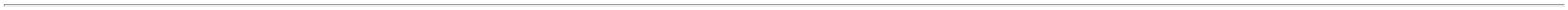 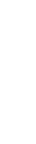 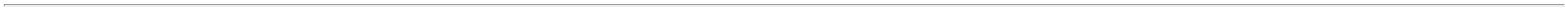 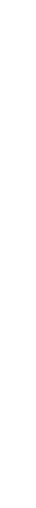 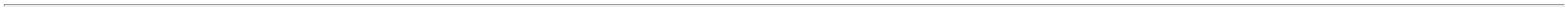 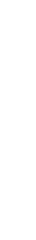 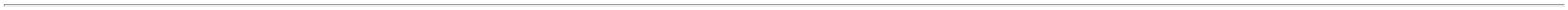 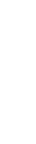 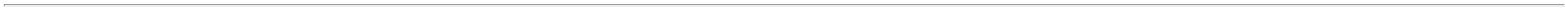 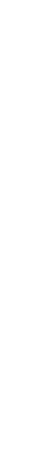 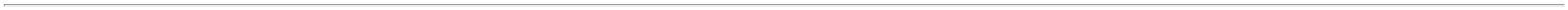 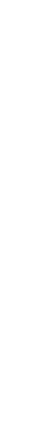 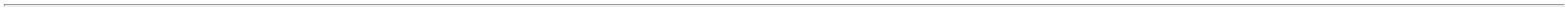 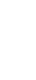 25/08/2023, 17:04BionexoC/ELASTICO,VENKURIUNID VENKURI pagamento/prazo.IND DE PROD6 e 7 - Não25/08/202311:56MEDICOS LTDA respondeu e-mailde homologação.SERINGA SR0ML LUER SLIPCX/250UNDSALDANHARODRIGUESPRODUTOSRosana DeOliveiraMoura1;1 e 2 - Nãoatende aSERINGADESCARTAVEL BICOSLIP 10ML, SRSERINGA DESC 10ML LUERSLIP (LISA) S/ AGULHAEllo DistribuicaoLtda - EppR$0,0000R$9737263-1R$ 0,220016000 Unidadecondição depagamento/prazo.3.520,000025/08/202311:56HOSPITALARESSERINGAHIPODERMICA SEMAGULHA SEMDISPOSITIVO DESEGURANCAGRADUADADESCARTAVELESTERILTRANSPARENTELUER SLIP 20MLRMDESC - REF. 573,SR PRODUCTOSSERINGA DESC. 20ML S/AGULHA LUER SLIP (LISA) ->SERINGA SR0ML LUER SLIP ;1,2 e 4 - NãoCX250SALDANHARODRIGUES pagamento/prazo.PRODUTOSHOSPITALARES-EM POLIPROPILENORosana DeOliveiraMoura2CRISTAL. ESCALA DE 1 ML.EMBOLO SILICONIZADO.EMBALADA EM PGC FACETRANSPARENTE.ESTERILIZADA EM OXIDO DEETILENO. - LUER SLIP (LISA) -UNIDADEatende acondição deEllo DistribuicaoLtda - EppR$0,0000R$9810073-1R$ 0,358025000 Unidade8.950,000025/08/202311:563 -SERINGA DESC.60ML .BICOLUER SLIP S/AG S/DISP. SEG.-> SERINGA DESC.60ML BICOLUER SLIP S/AG.S/DISP.SEG.SERINGA DESCARTAVEL DE 60ML BICO LUER SLIP S/SERINGA 60MLLUER SLIPCX/50 UNIDSALDANHARODRIGUESPRODUTOSHOSPITALARESAGULHA. S/DISP SEG. EMPOLIPROPILENO CRISTAL.ESCALA DE 1 ML. EMBOLOSILICONIZADO, ROSCA DUPLAC/ ANEL DE RETENCAO, EMBPGC FACE TRANSPARENTE.ESTERILIZADA EM ROSCADUPLA C/ANEL DE RETENÇÃOEMB PGC FACERosana DeOliveiraMoura100 Unidade R$ 127,0000;1 e 2 - Nãoatende acondição deSERINGA 60ML LUERSLIP CX/50 UNID -SREllo DistribuicaoLtda - EppR$0,000010038764-1R$ 1,2700pagamento/prazo.25/08/202311:56TRANSPARENTEESTERELIZADA EM OXIDO DEETILENO REG MS. - UNIDADETotalParcial:R$63.498,740085348.0Total de Itens da Cotação: 123Total de Itens Impressos: 14Programaçãode EntregaPreçoUnitário FábricaPreçoProdutoCódigoFabricanteEmbalagem FornecedorComentárioJustificativaRent(%) Quantidade Valor Total Usuário;1 - NãoRosana DeOliveiraMourarespondeu e-mailde homologação.- Não atende acondição deATADURA ALGODAOORTOPEDICA 20CM X 1M -PACOTEATADURA ALGODAOORTOPEDICA 20CMX 1MT, ORTOFENR$0,0000R$9350-PCTH M BorgesnullR$ 1,35001104 Pacote21.490,400025/08/202311:56pagamento/prazo.CAPA P/ COLCHAO TIPOCAIXA DE OVO 220X140CM ->CAPA PROTETORA PARACOLCHAO TIPO CAIXA DEOVO. COM ELASTICOS NABORDA -IMPERMEÁVEL -LAVÁVEL E MACIA - ELÁSTICONAS BORDAS MEDINDO 2,20X 1.40 - UNIDADERosana DeOliveiraMouraCAPA PROTETORAPARA COLCHAO 2.20X 140MM ,;1 - Nãorespondeu e-mailde homologação.R$18,9500R$0,0000R$2016653-UNDH M Borgesnull120 Unidade2.274,0000VITALCAPAS25/08/202311:56FIXADOR DE TUBOENDOTRAQUEAL ADULTO ->ESPECIFICAÇÃO: COM MANGAINTEGRADA DE PROTEÇÃODO TUBO PARA PREVENIR AOCLUSÃO. DEVERÁAPRESENTAR UMA FIXAÇÃOAPROXIMADA DE 5 A 10 MM,BARREIRA DE RESINASINTÉTICA TIPO FLEXTEND 29216QUE ADERE AO ROSTO DOPACIENTE, BRAÇADEIRA DOTUBO DE ENCAIXE PARAPRENDER O TUBOFIXADOR DE TUBOENDOTRAQUEALADULTO ESPUMAACOPLADA EMALGODAO E VELCRO,VITALFIX;1 - NãoRosana DeOliveiraMourarespondeu e-mailde homologação.2 - Não atende acondição deR$0,0000R$71-UNDH M BorgesnullR$ 6,2000500 Unidade3.100,000025/08/202311:56pagamento/prazo.FIRMEMENTE, TIRAACOLCHOADA DE PESCOÇOAJUSTÁVEL EMBALADOINDIVIDUALMENTE, DE USOÚNICO E ISENTO A LATEXSONDA NASOGASTRICAENTERAL.DUOD.JEJ.N 12 ->SONDA NASOGASTRICAENTERAL.DUOD.JEJ.N 12 -SONDA ENTERALNASOGASTRICA. DUODENAL.JEJUNAL EM POLIURETANO ERADIOPACO. COM MANDRILDE ACO FLEXIVEL. COM FITAADESIVA PARA FIXACAOELASTICA. 2 ABERTURASLATERAIS OPOSTAS NAOGIVA. COM TAMPAPROTETORA COM LUER. NR.SONDA PARAALIMENTACAOENTERAL COM FIOGUIA nr 12 -SOLUMED -SOLUMED -SOLUMED;1 e 2 - Nãorespondeu e-mailde homologação.3 - Não atende a 18,0000condição depagamento/prazo.Rosana DeOliveiraMouraR$R$0,000010938757-UNDH M Borgesnull40 UnidadeR$ 720,000025/08/202311:5612 (ADULTO) COMTUNGSTENIO NO EXTREMODISTAL. CONEXAOUNIVERSAL ORIFICIOSLATERAIS ESTERIL EM OXIDOD ETILENO EMB PGCINDIVIDUAL OU BLISTER REG-UNIDADETotalParcial:R$1764.07.584,4000Total de Itens da Cotação: 123Total de Itens Impressos: 4https://bionexo.bionexo.com/jsp/RelatPDC/relat_adjudica.jsp10/13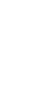 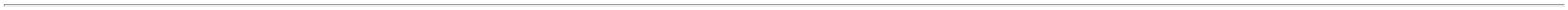 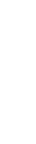 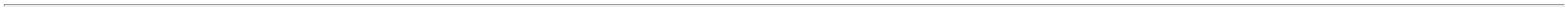 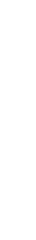 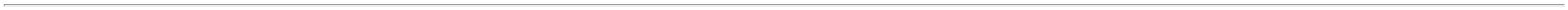 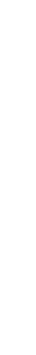 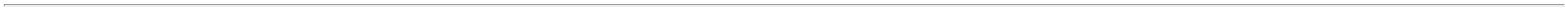 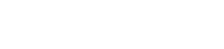 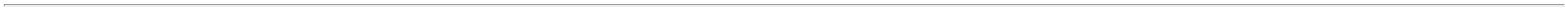 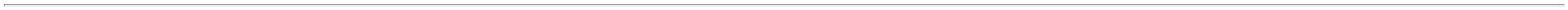 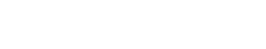 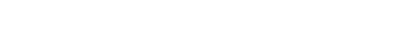 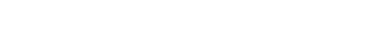 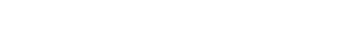 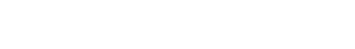 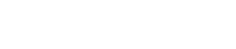 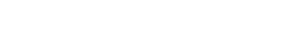 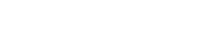 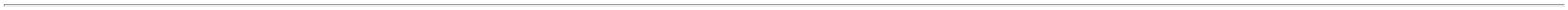 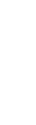 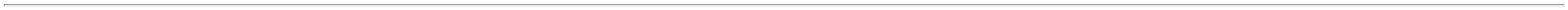 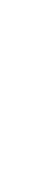 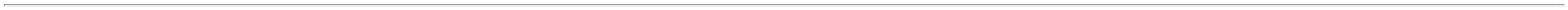 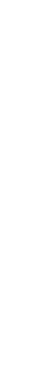 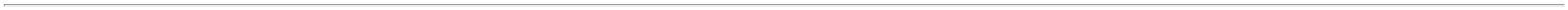 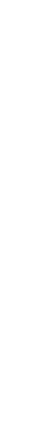 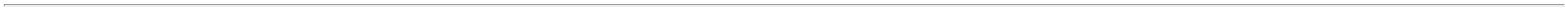 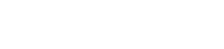 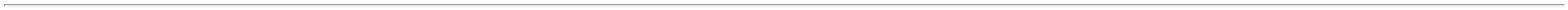 25/08/2023, 17:04BionexoProgramaçãode EntregaPreçoUnitário FábricaPreçoProdutoCódigoFabricanteEmbalagem FornecedorComentárioJustificativaRent(%) Quantidade Valor Total UsuárioCOLCHAO CAIXA DE OVO D-3 EMBALADOINDIVIDUALMENTE ->COLCHAO TIPO CAIXA DEOVO 1.90 M X 80CM - EMESPUMA. REG MS -EMBALADO3Rosana DeOliveiraMouraHospdanComércio EServiçosHospitalaresLtda - MeCOLCHAO TIPOCAIXA DE OVO.90MX80CM - REALSEM REGISTROANVISAR$35,2000R$0,0000R$2911461-1-160 Unidade15.632,0000-REAL25/08/202311:56INDIVIDUALMENTE -UNIDADETotalParcial:R$160.05.632,0000Total de Itens da Cotação: 123Total de Itens Impressos: 1Programaçãode EntregaPreçoUnitário FábricaPreçoProdutoCódigoFabricanteEmbalagem FornecedorComentárioJustificativaRent(%) Quantidade Valor Total UsuárioCOMPRESSA CAMPO OPERAT.S/FIO RADIOPACO45CMX50CM -> COMPRESSACAMPO OPERAT. S/FIORADIOPACO 45CMX50CM -COMPRESSA CAMPOOPERATORIO 45 X 50 CM.COR BRANCA. S/FIOInovmedDistribuidora DeMedicamentos EMateriaisHospitalaresEireliRosana DeOliveiraMouraCAMPO OPERATORIO5 X 50 S/FIORADIOPACO, SAOJOZE TEXTIL;1 ao 3 - Nãoatende acondição de4R$46,9000R$0,0000R$3438859-PCT/50null100 PacoteRADIOPACO 100% ALGODAO.4.690,00004(QUATRO) CAMADAS. COMBAINHA EM OVERLOCK.AUSENCIA DE AMIDO EALVEJANTE OPTICO. NAOpagamento/prazo.25/08/202311:56HOSPITALARESTERIL. EMBAL. PCTE C/50UN. REG. MS. - PACOTE COM50TotalParcial:R$100.04.690,0000Total de Itens da Cotação: 123Total de Itens Impressos: 1Programaçãode EntregaPreçoUnitário FábricaPreçoProdutoCódigoFabricanteEmbalagem FornecedorComentárioJustificativaRent(%) Quantidade Valor Total Usuário;1 ao 4 - Nãoatende aRosana DeOliveiraMouraLOGMEDDISTRIBUIDORAE LOGISTICAHOSPITALAREIRELIAGULHADESCARTAVEL 25X8C/100, SOLIDORcondição depagamento/prazo. R$ 0,06655 - Nãorespondeu e-mailde homologação.AGULHA DESC 25X0.8ESTERIL - UNIDADER$0,0000R$537255---CXnull24500 Unidade1.629,250025/08/202311:56CERA P/ OSSO -> CERAABELHA(PURA)P/OSSO 2.5GESTERIL - CERA DE ABELHA(PURA ) PARA OSSO.EMOLIENTE. NAO IRRITANTE.2.5G APROXIMADAMENTEEMBALADAINDIVIDUALMENTE EM PGCOU ALUMINIZADA. ESTERILEM OXIDO DE ETILENO. REGMS - ENVELOPERosana DeOliveiraMoura24 Envelope R$ 106,4448LOGMEDDISTRIBUIDORAE LOGISTICAHOSPITALAREIRELICERA PARA OSSO,5G, BIOLINER$0,00002712575CAIXAnull-R$ 4,4352225/08/202311:56;1,2,3,5,6,7 e 10 -Não atende acondição deRosana DeOliveiraMouraCOMPRESSA 7.5X7.5CMESTÉRIL C/ MIN 11 FIOS PCTC/ 10 -> COM NO MINIMO 11FIOS; (GAZE HIDROFILA) -PACOTECOMPRESSA DEGAZES 7.5X7.511FIOS ENVC/10UNID. -ESTERIL, AMERICANLOGMEDDISTRIBUIDORAE LOGISTICAHOSPITALAREIRELIR$,0000R$33375PACOTEnullpagamento/prazo. R$ 0,46004,8,9 - Nãorespondeu e-mailde homologação.17100 Pacote07.866,000025/08/202311:56CURATIVO CIRURGICOALGODONADO ESTERIL15X30CM COXIM ->CURATIVO ALGOD.(COXIM)5X30CM EST. 3DOBRAS -CURATIVO ALGODONADO(COXIM)TAMANHO 15 CM X30 CM. MANTA DE ALGODAO 21451HIDROFILO. LIVRE DEIMPUREZAS E UNIFORME.RECOBERTO COM1Rosana DeOliveiraMouraCURATIVOALGODONADO(COXIM) TAMANHO15CM X 30CM,AMERICALOGMEDDISTRIBUIDORAE LOGISTICAHOSPITALAREIRELI;1 ao 3 - Nãoatende aR$0,0000R$36-PACOTEnullR$ 0,93252160 Unidadecondição depagamento/prazo.2.014,200025/08/202311:56COMPRESSA HIDROFILA EM 3DOBRAS IGUAIS EMB.PGC.ESTERILIZADO EM RAIOGAMA REG. MS - UNIDADEFIO ALGODAO 0 PRT/AZ 0S/AG 15X45CM PRE-CORTADO-> FIO ALGODAO 0 PR/AZS/AG 15X45CM PRE-CORTADOFIO CIRURGICO DERosana DeOliveiraMoura120 Envelope R$ 254,4000LOGMEDDISTRIBUIDORAE LOGISTICAHOSPITALAREIRELI-FIO ALGODAO 0AZUL S/AG 15X45CM, BIOLINER$,00006601ALGODAO PRETO/AZUL N 0(15 X 45 POR ENVELOPE) SEMAGULHA EMBALAGEM PGCE/OU ALUMINIZADA E REG.MS (FECHAMENTO GERAL). -ENVELOPE3889038892--CAIXACAIXAnullnull--R$ 2,1200R$ 3,0475025/08/202311:56FIO ALGODAO 2-0 PR/AZC/45CM AG1/2CIR.CIL 2.6CM ->C/45CM AG1/2CIR.CIL 2.6CM -FIO CIRURGICO DE ALGODAOPRETO/AZUL N 2-0 COM 45CM COM AGULHA 1/2FIO ALGODAOPRETO/AZUL No2-045CM AG 1/2 C.CIL.2.6CM, BIOLINELOGMEDDISTRIBUIDORAE LOGISTICAHOSPITALAREIRELIR$0,000048 Envelope R$ 146,2800 Rosana DeOliveiraMouraFIO ALGODAO 2-0 PR/AZ25/08/202311:56CIRCULO CILINDRICA DE 2.6CM EMBALAGEM PGC E/OUhttps://bionexo.bionexo.com/jsp/RelatPDC/relat_adjudica.jsp11/13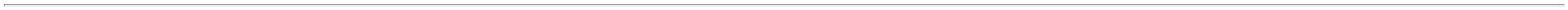 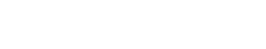 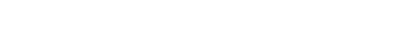 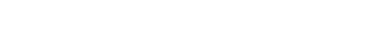 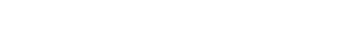 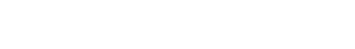 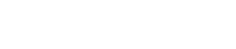 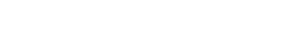 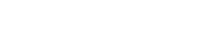 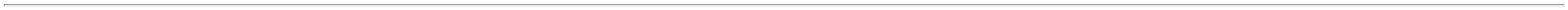 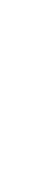 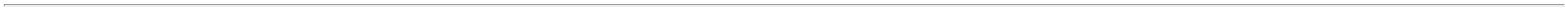 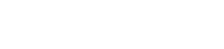 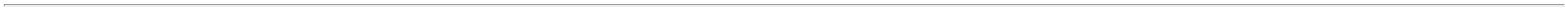 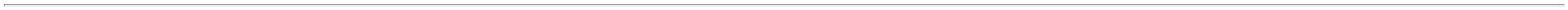 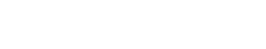 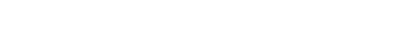 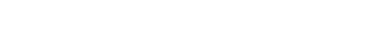 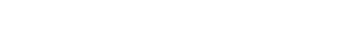 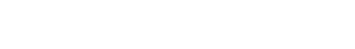 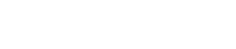 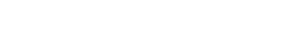 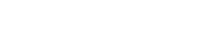 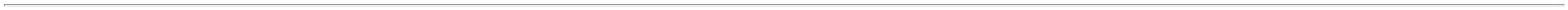 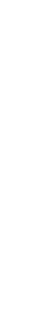 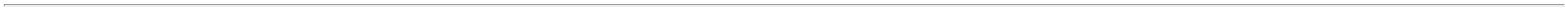 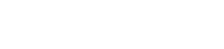 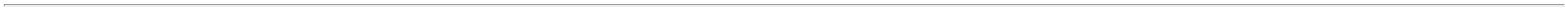 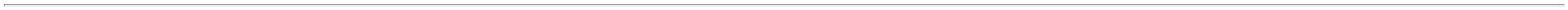 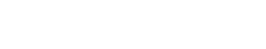 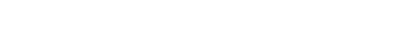 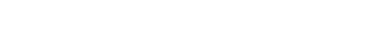 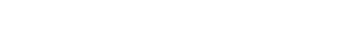 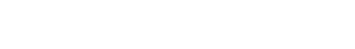 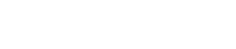 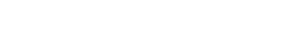 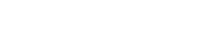 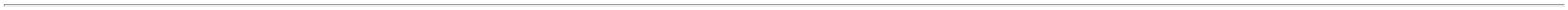 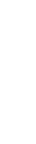 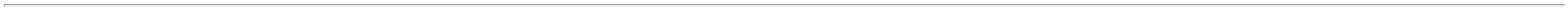 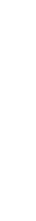 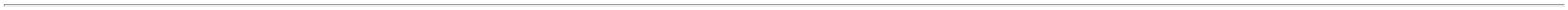 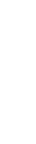 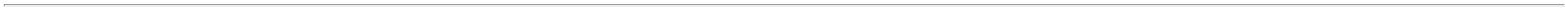 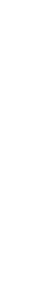 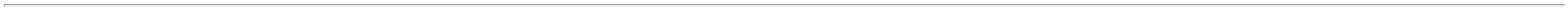 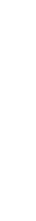 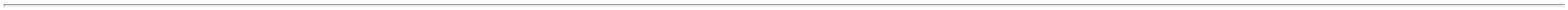 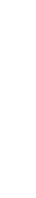 25/08/2023, 17:04BionexoALUMINIZADA E REG. MS(GASTROINTESTINAL). -ENVELOPEFIO ALGODAO 2-0 PRT/AZS/AG 15X45CM PRE-CORTADO-> FIO ALGODAO 2-0 PR/AZS/AG 15X45CM PRE-CORTADOFIO CIRURGICO DERosana DeOliveiraMouraLOGMEDDISTRIBUIDORAE LOGISTICAHOSPITALAREIRELIALGODAO 2-0 AZULS/AG 15X45CM,BIOLINE-R$0,00006238894-CAIXAnull-R$ 2,120048 Envelope R$ 101,7600ALGODAO PRETO/AZUL N 2-0(15 X 45 POR ENVELOPE) SEMAGULHA EMBALAGEM PGC25/08/202311:56E/OU ALUMINIZADA E REG MS-ENVELOPEFIO NYLON 3-0 PRC/45CMAG3/8CIR.TRI.2.4A2.5CM ->FIO NYLON 3-0 PRC/45 A90CM;1,2 - Não atendea condição depagamento/prazo.3 - Nãorespondeu e-mailde homologação.Rosana DeOliveiraMoura408 Unidade R$ 875,9760LOGMEDDISTRIBUIDORAE LOGISTICAHOSPITALAREIRELIAG3/8CIR.TRI.2.4A2.5CM -FIO CIRURGICO DE NYLONPRETO N 3-0 COM 45CM COMAGULHA 3/8 CIRCULOTRIANGULAR DE 2.4 A 2.5 CMEMBALAGEM PGC E/OUFIO NYLON PRT 3-0AG 2.4CM TR 3/8R$0,00006638935-CAIXAnullR$ 2,147045CM, BIOLINE25/08/202311:56ALUMINIZADA E REG. MS(CUTICULAR). - UNIDADEFIO NYLON 4-0C/45CMAG3/8CIR.TRI 1.9A2.0CM ->FIO NYLON 4-0 C/45 A 90CMAG3/8CIR.TRI.1.9A2.0CM -FIO CIRURGICO NYLON;1 e 3 - NãoRosana DeOliveiraMouraLOGMEDDISTRIBUIDORAE LOGISTICAHOSPITALAREIRELIFIO DE SUTURANYLON 4-0 AGrespondeu e-mailde homologação.2 - Não atende acondição deR$0,000067MONOFILAMENTO N 4-0 COM 38936-CXnullR$ 2,0100120 Unidade R$ 241,20001,95CM 3/8 CORT5CM , BIOLINE45 CM AGULHA 3/8 CIRCULO425/08/202311:56TRIANGULAR DE 1.9 A 2.0 CMEMBALAGEM PGC E/OUpagamento/prazo.ALUMINIZADA E REG. MS(CUTICULAR). - UNIDADEFIO NYLON MONO PRT 0 AG1,9-2,0 CM TR 3/8 45CM -->FIO NYLON 0C/45CMAG3/8CIR.TRI. 1.9CM - FIOCIRURGICO DE NYLON PRETOMONOFILAMENTO Nº 0 COM;1 - Não atende acondição depagamento/prazo.2 - Nãorespondeu e-mailde homologação.Rosana DeOliveiraMouraLOGMEDDISTRIBUIDORAE LOGISTICAHOSPITALAREIRELIFIO NYLON PRETO 045CM AG. 3/8TRIANG 2.0CUTICULAR, BIOLINER$0,00006838928-CAIXAnullR$ 2,108096 UnidadeR$ 202,368045 CM A 90CM COM AGULHA/8 CIRCULO TRIANGULAR DE.9 A 2.0 CM EMBALAGEM325/08/202311:561PGC E/OU ALUMINIZADA EREG. MS (CUTICULAR). -UNIDADE;1,3,7 e 8 - Nãoatende acondição deRosana DeOliveiraMouraLOGMEDDISTRIBUIDORAE LOGISTICAHOSPITALAREIRELILAMINA BISTURI No23 ESTERIL,ADVANTIVELAMINA DE BISTURI Nº 23 -AÇO CARBONO - UNIDADER$0,000078895833-CXAnullpagamento/prazo. R$ 0,25002,4,5,6 - Nãorespondeu e-mail800 Unidade R$ 200,0000>25/08/202311:56de homologação.;1 ao 3 - Nãoatende aRosana DeOliveiraMouraLUVA VINILICA TRANSP. SEMAMIDO G - ANTIALERGICA,AMBIDESTRAS, SUPERFICIE 13975EXTERNA LISA. SEMLOGMEDDISTRIBUIDORAE LOGISTICAHOSPITALAREIRELILUVA VINILICATRANSP. SEM AMIDOG, BOMPACKcondição depagamento/prazo. R$ 0,20004 e 5 - Nãorespondeu e-mailde homologação.R$,0000--CAIXAnullnull1400 Unidade R$ 280,0000025/08/202311:56PULVERIZAÇÃO DE AMIDO.Rosana DeOliveiraMouraLOGMEDDISTRIBUIDORAE LOGISTICAHOSPITALAREIRELISONDA URETRAL PVC15 SILICONIZADO N 10 -ESTERIL 454EM EMBALAGEM INDIVIDUAL;1 - NãoSONDA URETRAL N.R$0,00001PCTrespondeu e-mail R$ 0,6486de homologação.100 UnidadeR$ 64,860010, MARK MED25/08/202311:56TORNEIRA 3 VIAS C/ UMACONEXAO LUER LOCK / LUERSLIP -> ESCIFICAÇÃO:TORNEIRA 3VIASP/COMPLEMENTO DE EQUIPO-TORNEIRA 3 VIAS C/1;1,2,4 e 5 - Nãoatende acondição depagamento/prazo. R$ 0,69003 e 6 - Nãorespondeu e-mailde homologação.Rosana DeOliveiraMouraCONEXAO LUER LOCK MACHOROTATIVO. 1 CONEXAO LUER22 LOCK FEMEA E 1 CONEXAOLUER SLICK. C/ PROTETORESDOS CONECTORES. EM PVCRIGIDO, ATÓXICO,LOGMEDDISTRIBUIDORAE LOGISTICAHOSPITALAREIRELITORNEIRAVASCULAR DE 03VIAS LUER LOCK,HARSORIAR$0,000014817-UNnull800 Unidade R$ 552,000025/08/202311:56APIROGÊNICO, ESTÉRIL EMOXIDO DE ETILENO. EMBINDIVIDUAL, TIPO BLISTERC/ PGC E FILME C/ FACETRANSPARENTE REG MS.TotalParcial:R$14.534,738847724.0Total de Itens da Cotação: 123Embalagem FornecedorMedlinnTotal de Itens Impressos: 14Programaçãode EntregaPreçoUnitário FábricaPreçoProdutoCódigoFabricanteComentárioJustificativaRent(%) Quantidade Valor Total UsuárioRosana DeOliveiraMoura100 Unidade R$ 390,0000CLAMP PARA BOLSADE COLOSTOMIA -KANGLI CARE;1 - Não atende acondição depagamento/prazo.CLIP PARA BOLSA DECOLOSTOMIA - UNIDADER$0,000028538837--CXHospitalaresLtda - MenullnullR$ 3,900025/08/202311:563CURATIVO CATETER TRANSP. 38724C/ CLOREXIDINA 2% 8,5 XCURATIVO FILMESEMI-PERMEAVEL8.5X11.5CMTRANSPARENTEIMPREGNADACXMedlinnHospitalaresLtda - Me;1,3 - NãoR$R$400 UnidadeR$Rosana DeOliveiraMourarespondeu e-mail 139,0000 0,0000de homologação.2,4,5 e 6 - Nãoatende acondição de55.600,000011,5 CM - UNIDADE25/08/202311:56CLOREXIDINATEGADERM CHG -pagamento/prazo.https://bionexo.bionexo.com/jsp/RelatPDC/relat_adjudica.jsp12/13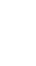 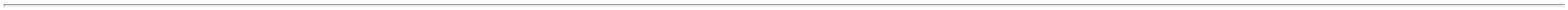 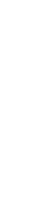 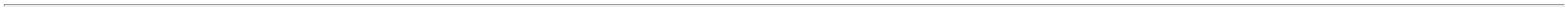 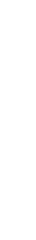 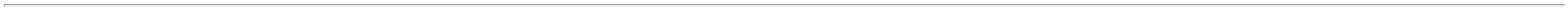 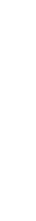 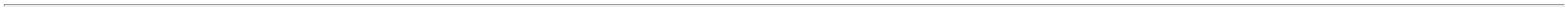 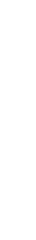 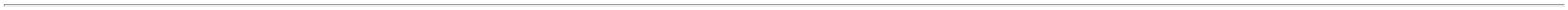 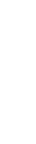 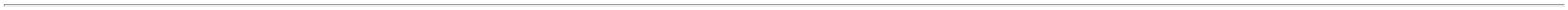 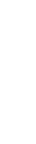 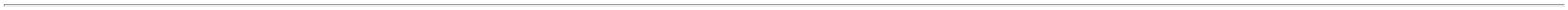 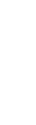 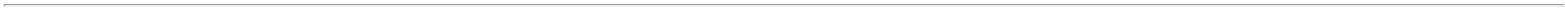 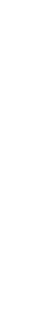 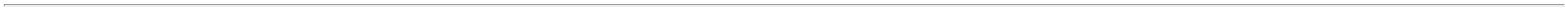 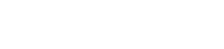 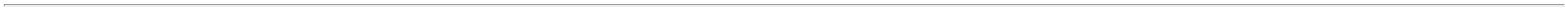 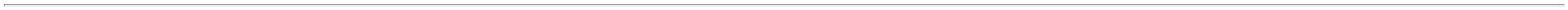 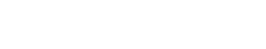 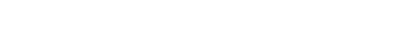 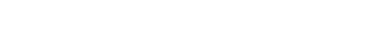 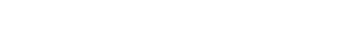 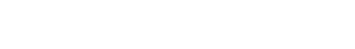 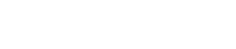 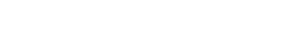 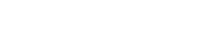 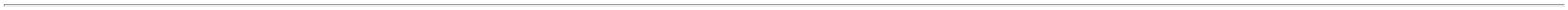 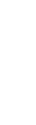 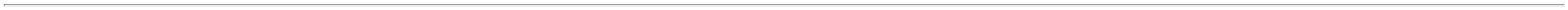 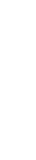 25/08/2023, 17:04BionexoREF. 1657R, X11,5CM25UNID 1657R, 3MBRASILSONDA RETAL N 18 PLASTICOTRANSP.SILICONIZADA ->SONDA RETAL N 18 PLASTICOTRANSP.SILICONIZADA -SONDA RETAL NR 18PLASTICO TRANSPARENTE.SILICONIZADA FLEXIVELATOXICO APIROGENICO.PONTA ROMBA C/ ORIFICIO.ATRAUMATICA 2 ORIFICIOSLATERAIS ALINHADOS NAMESMA DIRECAO. CONECTORUNIVERSAL C/ TAMPA EMB EMPGC FACE TRANSPARENTE.ESTERIL EM OXIDO DE;1 e 2 - Nãoatende acondição depagamento/prazo.3 -Não atingefaturamentomínimo. 4 e 5 -Não respondeu e-mail deRosana DeOliveiraMouraSONDA RETAL PVC18FRX40CM - REF.10107180,MedlinnHospitalaresLtda - MeR$0,000011338754-UNnullR$ 2,990040 UnidadeR$ 119,6000MEDSONDA25/08/202311:56homologação.ETILENO REG MS - UNIDADESONDA RETAL N 22 PLASTICOTRANSP.SILICONIZADA ->SONDA RETAL N 22 PLASTICOTRANSP.SILICONIZADA -SONDA RETAL NR 22PLASTICO TRANSPARENTE.SILICONIZADA FLEXIVELATOXICO APIROGENICO.PONTA ROMBA C/ ORIFICIO.ATRAUMATICA 2 ORIFICIOSLATERAIS ALINHADOS NAMESMA DIRECAO. CONECTORUNIVERSAL C/ TAMPA EMB EMPGC FACE TRANSPARENTE.ESTERIL EM OXIDO DE;1 e 3 - Nãoatende acondição depagamento/prazo.4 - Não atingefaturamentomínimo. 2 e 5-Não respondeu e-mail deRosana DeOliveiraMouraR$ 119,6000MedlinnHospitalaresLtda - MeSONDA RETALNR.22, EMBRAMEDR$0,000011438748-UNnullR$ 2,990040 Unidade25/08/202311:56homologação.ETILENO REG MS - UNIDADETotalParcial:R$580.056.229,2000Total de Itens da Cotação: 123Total de Itens Impressos: 4Programaçãode EntregaPreçoUnitário FábricaPreçoProdutoCódigoFabricanteEmbalagem FornecedorComentárioJustificativaRent(%) Quantidade Valor Total UsuárioCURATIVO HIDROCOLOIDEREGULAR ESTÉRIL APROX.10X10CM -> USO ÚNICO;FORMULA CONTROLADORADO GEL, PARTÍCULASHIDROATIVAS EM POLÍMEROINERTE IMPERMEÁVEL;INDICAÇÃO: FERIDAS COMQUANTIDADE MEDIA DEEXSUDAÇÃO, SEM BORDAS;EMBALAGEM INDIVIDUAL EMPAPEL GRAU CIRÚRGICO;REGISTRO NO MINISTÉRIODA SAÚDE(ANVISA);;1,2,4,5 e 9 - Nãoatende acondição deRosana DeOliveiraMouraR$ 587,4000CURATIVOHIDROCOLOIDEEXTRA FINO 10CM XNL ProdutosHospitalaresLtdaR$0,0000376991-UNDnullpagamento/prazo. R$ 9,79003,6,7,8 - Nãorespondeu e-mail60 Unidade10CM, VITALMEDICAL25/08/202311:56de homologação.TAMANHO APROXIMADO:10X10CMPERFURADOR P/SOROESTERIL -> PERFURADORP/SORO ESTERIL -DISPOSITIVO COM PONTAPERFURADORA PARAROMPIMENTO DA VEDACAO EFIXACAO EM SISTEMAFECHADO DE SORO. ESTERIL.REG MS - UNIDADERosana DeOliveiraMoura200 Unidade R$ 108,0000DISPOSITIVOTRANSF. SOLUCOES -PCT /100UND -DESCARPACK -NL ProdutosHospitalaresLtda;1 ao 3 - Nãorespondeu e-mail R$ 0,5400de homologação.R$,00009437983-1null025/08/202311:56DESCARPACKTotalParcial:260.0R$ 695,4000Total de Itens da Cotação: 123Total de Itens Impressos: 2Programaçãode EntregaPreçoUnitário FábricaPreçoProdutoCódigoFabricanteEmbalagem FornecedorComentárioJustificativaRent(%) Quantidade Valor Total UsuárioAVENTAL DESC. MANGALONGA PUNHO C/ ELASTICOTNT GR 50 -> CAPOTEDESC.MANGA LONGA GR50 -CAPOTE CIRURGICODESCARTAVEL. COM MANGALONGA. ELASTICO NOPUNHO. AMARRACOES NOPESCOCO E NAS COSTAS. EMTNT ( TECIDO NAO TECIDO).GRAMTURA 50. COR BRANCA.AVENTAL TNT 50 GRRosana DeOliveiraMoura-ANTONELLEFARDOPLASTICO0,90X1,10OdontomedIndustriaComercio Ltda;1 e 2 - Nãorespondeu e-mail R$ 1,9000de homologação.ODONTOMED -ODONTOMEDINDUSTRIA ER$0,0000R$1238033-null4500 Unidade8.550,000025/08/202311:56COMERCIO LTDA100% POLIPROPILENO. TAMGG. REG MS - UNIDADETotalParcial:R$4500.08.550,0000Total de Itens da Cotação: 123Total de Itens Impressos: 1TotalGeral:R$179612.0219.952,4888Clique aqui para geração de relatório completo com quebra de páginahttps://bionexo.bionexo.com/jsp/RelatPDC/relat_adjudica.jsp13/13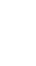 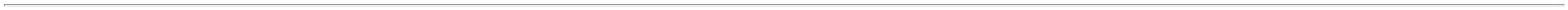 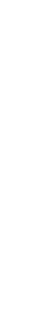 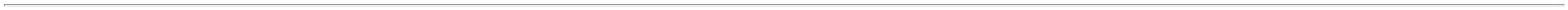 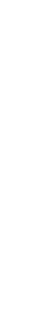 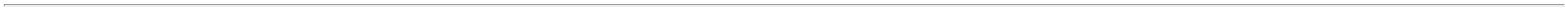 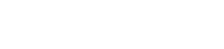 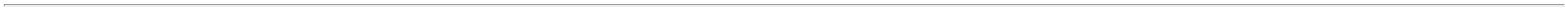 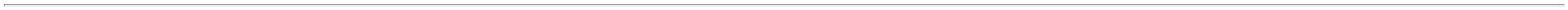 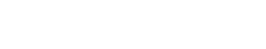 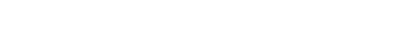 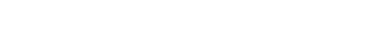 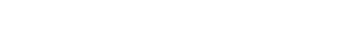 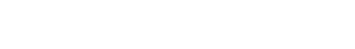 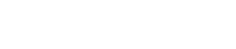 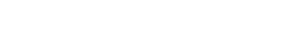 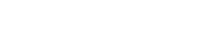 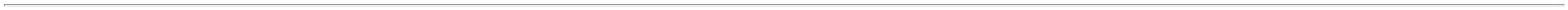 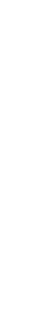 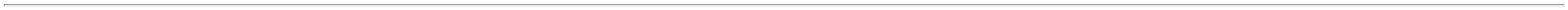 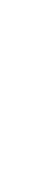 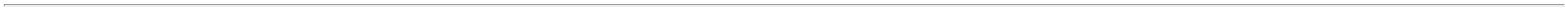 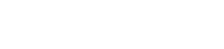 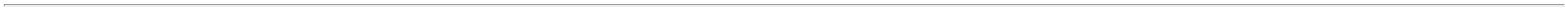 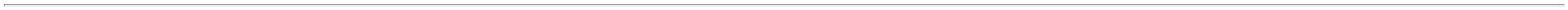 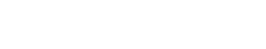 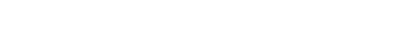 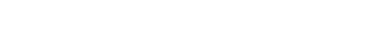 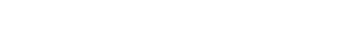 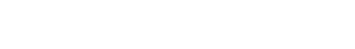 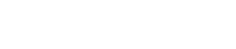 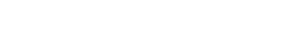 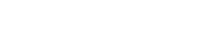 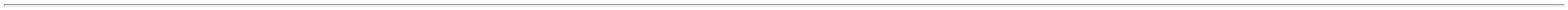 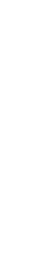 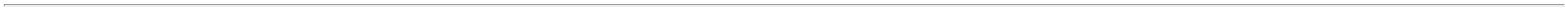 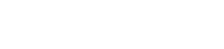 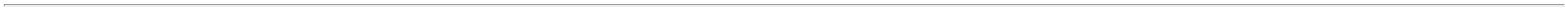 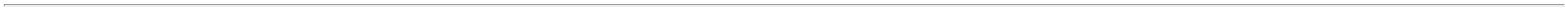 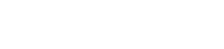 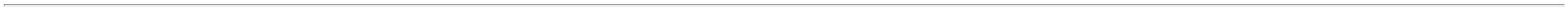 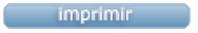 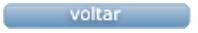 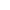 